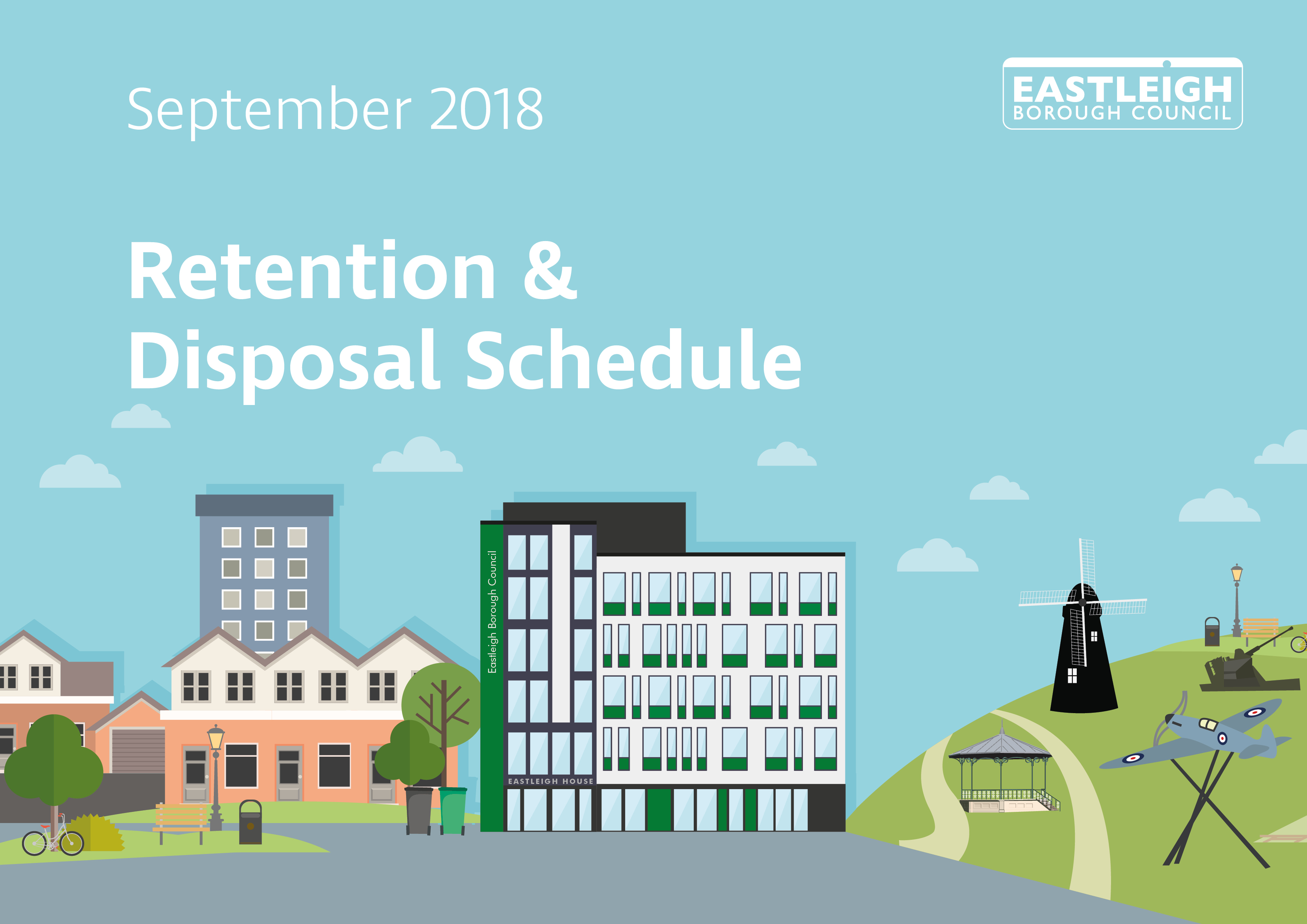 TABLE OF CONTENTS															page no INTRODUCTION …………………………………………………………………………………………………………………………………	3 SCOPE ……………………………………………………………………………………………………………………………………………….	3 BACKGROUND …………………………………………………………………………………………………………………………………..	3 LEGAL REQUIREMENTS   …………………………………………………………………………………………………………………..	4 RESPONSIBILITIES …………………………………………………………………………………………………………………………….	5 REVIEWING THE SCHEDULE ……………………………………………………………………………………………………………….	6 RETENTION SCHEDULE LISTED BY COUNCIL BUSINESS FUNCTION ………………………………………………………	6 CORPORATE MANAGEMENT & ADMINISTRATION ……………………………………………………………………………	7 - 10  SERVICE DELIVERY -  CASE MANAGEMENT ………………………………………………………………………………………………………………………..	11  CUSTOMER SERVICE …………………………………………………………………………………………………………………………	11  DIRECT SERVICES …………………………………………………………………………………………………………………………….	11-15  LOCAL AREA SERVICES …………………………………………………………………………………………………………………….	15-16  ECONOMY ……………………………………………………………………………………………………………………………………….	16-19   ENVIRONMENT ……………………………………………………………………………………………………………………………….	19-23   HEALTH & WELLBEING …………………………………………………………………………………………………………………….	23-26   HOUSING & DEVELOPMENT …………………………………………………………………………………………………………….	26-29   ART & CULTURE……………………………………………………………………………………………………………………………….	29-309.10 COUNTRY PARKS ……………….…………………………………………………………………………………………………………….         31        STRATEGY –10.1 COMMUNICATION & MARKETING ………………………………………………………………………………………………….	31 - 33      10.2   LOCAL AREA MANAGERS ………………………………………………………………………………………………………………….. 	33-34  Y ZONE ………………………………………………………………………………………………………………………………………………	34-36  MONITORING OFFICER …………………………………………………………………………………………………………………….	36  DEMOCRATIC SERVICES …………………………………………………………………………………………………………………….	37-39  ELECTIONS …………………………………………………………………………………………………………………………………………	39-41  PERFORMANCE & GOVERNANCE ………………………………………………………………………………………………………	41  SAFETY & RESILIENCE ……………………………………………………………………………………………………………………….	41-43  STRATEGY PLANNING…………………………………………………………………………………………………………………………	43-4411     SUPPORT SERVICES - CASE MANAGEMENT ………………………………………………………………………………………………………………………	44-46 FINANCE …………………………………………………………………………………………………………………………………………	46-50 HUMAN RESOURCES ………………………………………………………………………………………………………………………	50-55 INTERNAL AUDIT ……………………………………………………………………………………………………………………………	56 IT ………………………………………………………………………………………………………………………………………………….	57-58	 LEGAL …………………………………………………………………………………………………………………………………………….	58-61 PROPERTY SERVICES ……………………………………………………………………………………………………………………..	62-64 PROPERTY SERVICES – FACILITIES ………………………………………………………………………………………………….	64-6712     LICENCING ………………………………………………………………………………………………………………………………………	6813     BUILDING CONTROL …………………………………………………………………………………………………………………….	           68      14    STRATEGIES & POLICIES ……………………………………………………………………………………………………………	 	68      15    AFFORDABLE HOUSING & PRIVATE LETTINGS ……………………………………………………………………………                69INTRODUCTIONEastleigh Borough Council (EBC) is required by the Lord Chancellor’s Code of Practice on the Management of Records issued under Section 46 of the Freedom of Information Act 2000, to have and to implement a records retention and disposal schedule.  This document sets out details about all the records created and kept by us, or our commissioned partners, in such a way that decisions can be made about identifying and disposing of them on a routine and timely basis.SCOPE2.1	This policy applies to all records held as recorded information by EBC ( including paper, electronic, audio-visual), which are created, collected, processed, used, stored and/or disposed of by the authority’s employees, partners and agents in the course of the authorities business activities. It should be applied to all copies, including backups. Records are the Council’s corporate memory and provide the evidence of the Council’s business actions and decisions. They also provide evidence that the Council has satisfied statutory requirements. Well managed records can improve the process of decision-making and facilitate business administration. They are therefore a corporate asset.BACKGROUNDThe attached schedule sets out the best practice regarding record retention and incorporates Retention Guidelines and legislation pertaining to the       records themselves. This document is intended as a framework for the development of individual directorate and detailed service guidance.  It is a ‘living document’ that will be amended and modified as and when retention details change, new information is kept, or regulations and legislation that govern information and its use are introduced or changed.The council stores a vast amount of documents and creates more every day. The retention schedule creates best practice by:Identifying records that may be worth preserving permanently as part of a local authority’s archives.Prevention of premature destruction of records that need retaining for a specified period to satisfy legal, financial and other requirements of public administration.Allowing consistency for the destruction of those records not required permanently after specified periods.Ensures the council does not hold on to information or records for longer than necessary.The purpose of a retention schedule is to provide the minimum periods of retention of records of all types.LEGAL REQUIREMENTSEach entry in the retention and disposal schedule details the specific legislation, regulations, guidelines or codes of practice that stipulate or recommend how long records must be kept before they are disposed of. Where no such legislation or guidance exists, Eastleigh Borough Council directorates have been consulted to determine the retention requirements that best suit each business activity. These include:General Data Protection Regulations – Article 5(1)(e) states that personal data shall be “kept in a form which permits identification of data subjects for not longer than is necessary for the purposes for which data are processed; personal data may be stored for longer periods insofar as the personal data will be processed solely for archiving purposes in the public interest, scientific or historic research purposes in accordance with Article 89(1) subject to the implementation of the appropriate technical and organisational measures required by this Regulation in order to safeguard the rights and freedoms of the data subject.”The Freedom of Information Act 2000 - The Act requires us to make information available to the public unless specific exemption(s) apply. The Code of Practice issued under 46 of the Act sets our rules on how we should manage records and information, including responsibilities on all staff to implement records retention and disposal schedules.The Local Government Act 200 - s.22 requires that written records of a local authority executive or a committee of such an executive are to be made available to the public..RESPONSIBILITIES5.1 Heads of Service/Managers are responsible for:Ensuring local procedures are implemented to comply with the Council’s Records Management Policy and supporting guidance;Ensuring staff understand their record keeping responsibilities and have adequate time and resources to properly undertake these activities and attend corporate awareness training sessions;Ensuring recordkeeping systems enable identification of records due for disposalEnsuring records due for disposal are routinely identified and reviewed to ensure they are no longer required;Contributing to and enforcing compliance with business retention and disposal requirements set out in the appropriate retention and disposal schedules;Identifying vital business records and records suitable for historical permanent preservation;Identifying whether semi active physical records should be located off site in secure storage;Ensuring that appropriate access restrictions and password protections are used for human resources and other confidential information stored on shared drives;Highlighting any concerns in terms of records and information management with the Corporate Records Manager in the Democratic Services Legal Team.     5.2 All staff are responsible for:Managing the information they create and use on a day to day basis;Retaining all records in line with identified business requirements and as outlined in the appropriate retention and disposal scheduleEnsuring records are saved and filed in such a way that it is meaningful and facilitates retrieval by those with similar access privilegesDisposing of records in accordance with the requirements of the Records Retention Schedule and Records Management Guidance;Bringing any issues in relation to information and records management to the attention of their managers as soon as possibleREVIEWING THE SCHEDULE6.1 This schedule will be reviewed on an annual basis, or as dictated by changes of legislation and / or best practise.RETENTION SCHEDULE LISTED BY COUNCIL BUSINESS FUNCTIONAgreed retention periods for Council documents are listed in this section along with criteria triggering the start of the retention period.  It has been completed following consultation with information Asset Owners   and using guidance and best practice from Industry Experts. It should be seen as the single source of advice regarding retention of records and any local guidance should always follow information contained in this master document. Please raise any errors, additions or other suggested amendments that may be required. EASTLEIGH BOROUGH COUNCIL RETENTION & DISPOSAL SCHEDULEOn-going monitoring of this retention schedule will be the responsibility of Lead Specialists in consultation with Legal to ensure that the principles of the policy are being adhered to.FunctionFunctionFunctionActivityActivityRetention PeriodRetention PeriodTriggersNotes8         CORPORATE MANAGEMENT/ADMINISTRATION8         CORPORATE MANAGEMENT/ADMINISTRATION8         CORPORATE MANAGEMENT/ADMINISTRATION8         CORPORATE MANAGEMENT/ADMINISTRATION8         CORPORATE MANAGEMENT/ADMINISTRATION8         CORPORATE MANAGEMENT/ADMINISTRATION8         CORPORATE MANAGEMENT/ADMINISTRATION8         CORPORATE MANAGEMENT/ADMINISTRATION8         CORPORATE MANAGEMENT/ADMINISTRATION8         CORPORATE MANAGEMENT/ADMINISTRATION8.18.18.1General Information/MiscellaneousCorrespondence with the public or external organisations which cannot be linked and stored with other records relating to a specific process and there is no identified process or function in the Retention Schedule.LettersEmailsFaxesGeneral Correspondence/filesCorrespondence with the public or external organisations which cannot be linked and stored with other records relating to a specific process and there is no identified process or function in the Retention Schedule.LettersEmailsFaxesGeneral Correspondence/filesDestroy after 5 years if there is no further action or additionDestroy after 5 years if there is no further action or additionNo further action or addition. If closed, and new activity begins. A new volume of the file should be created and the retention period of the old volume be brought into line with the new volume.5 year rule in Code of Practice on Records Management under Section 46 Freedom of Information Act 20008.28.28.2General Information/MiscellaneousUnstructured Records that do not support a business process i.e.  No existing place for them in a filing structure and none will be created. (paper and electronic including emails)Compliment slipsCataloguesTrade journalsSuppliers Promotional materialCourse/seminar/conference invitationsTelephone message slipsNon acceptance of invitationsTrivial messages or notes that are not related to EBC businessUnstructured Records that do not support a business process i.e.  No existing place for them in a filing structure and none will be created. (paper and electronic including emails)Compliment slipsCataloguesTrade journalsSuppliers Promotional materialCourse/seminar/conference invitationsTelephone message slipsNon acceptance of invitationsTrivial messages or notes that are not related to EBC businessDestroy as soon as any use has ceasedDestroy as soon as any use has ceasedBusiness NeedFunctionActivityActivityRetention PeriodRetention PeriodTriggersNotes8.38.38.3General Information/MiscellaneousUnstructured Records that do not support a business process contd:Requests for stock informationMapsAdvertising materialOut of date distribution listsWorking papers which lead to a final report (unless report submitted to Committee in which case papers should be available for 6 years in line with availability of minutes for public inspection)Unstructured Records that do not support a business process contd:Requests for stock informationMapsAdvertising materialOut of date distribution listsWorking papers which lead to a final report (unless report submitted to Committee in which case papers should be available for 6 years in line with availability of minutes for public inspection)Destroy as soon as any use has ceasedDestroy as soon as any use has ceasedBusiness Need8.48.48.4General InformationDocument scanningManual documentsDocument scanningManual documentsRecommended to retain paper copies for 1 month before destroying via confidential waste (unless retention action is governed by statutory legislation.)Recommended to retain paper copies for 1 month before destroying via confidential waste (unless retention action is governed by statutory legislation.)From date of scanningBusiness Need8.58.58.5Statutory ReturnsRecords relating to the process of preparing Information to be passed on to central government as part of statutory requirementsRecords relating to the process of preparing Information to be passed on to central government as part of statutory requirementsRetain for  7 yearsRetain for  7 yearsFrom year records createdCommon Practice8.68.68.6CCTVCCTV ImagesTown centreCouncil premisesCar parksBody worn video imagesCCTV ImagesTown centreCouncil premisesCar parksBody worn video imagesRetain for 31  days until overwritten unless used in legal case when CCTV footage will become part of case file and stored in a digital format so it can be retained for 6 yearsOverwritten after 6 months unless retained for investigation in incident folder and destroyed upon completion of investigationRetain for 31  days until overwritten unless used in legal case when CCTV footage will become part of case file and stored in a digital format so it can be retained for 6 yearsOverwritten after 6 months unless retained for investigation in incident folder and destroyed upon completion of investigationFrom year records createdLimitation Act 1980 (Section 2)                     CCTV Code of Practice (Revised Edition 2008) section 8.3FunctionActivityActivityRetention PeriodRetention PeriodTriggersNotes8.78.78.7PartnershipsPartnership Working:Preparing business for partnership and agencies consideration and making the record of discussion, debate and resolutions where the Local Authority legally owns the recordDocuments establishing the CommitteeAgendas/ minutesCouncil ReportsRecommendationsSupporting documents Partnership Working:Preparing business for partnership and agencies consideration and making the record of discussion, debate and resolutions where the Local Authority legally owns the recordDocuments establishing the CommitteeAgendas/ minutesCouncil ReportsRecommendationsSupporting documents Retain for 6 yearsRetain for 6 yearsFrom the end of the partnershipLGA Retention Tool8.88.88.8PartnershipsPreparing business for external committees’ consideration and making the record of discussion, debate and resolutions where the Local Authority does not own the record.Documents establishing the committeeReportsRecommendationsSupporting documents such as briefing and discussion papersPreparing business for external committees’ consideration and making the record of discussion, debate and resolutions where the Local Authority does not own the record.Documents establishing the committeeReportsRecommendationsSupporting documents such as briefing and discussion papersRetain for 3 years Retain for 3 years After last actionCommon PracticeFunctionActivityActivityRetention PeriodRetention PeriodTriggersNotes8.98.98.9Informal meetingsRecords relating to informal meetings:Records relating to informal meetings:Retain for 6 yearsRetain for 6 yearsFrom year records createdCommon Practice8.108.108.10Public meetingsRecords relating to Public Meetings:Participation by residents/developers subsequent queries raisedRecords relating to Public Meetings:Participation by residents/developers subsequent queries raisedRetain for 6 yearsRetain for 6 yearsFrom date of meetingLGA Retention Tool8.118.118.11Agency StaffAll records relating to hiring agency staff for service areasAll records relating to hiring agency staff for service areasRetain for 6 yearsRetain for 6 yearsFrom termination of agency placementEmployment Rights Act 19968.128.128.12ComplaintsManagement of formal complaints directed against the councilCorrespondenceManagement of formal complaints directed against the councilCorrespondenceRetain for 6 yearsRetain for 6 yearsAfter closure of caseLimitation Act 1980 (Section 5 or 2)8.138.138.13Equality Impact AssessmentsAll records relating to Equality Impact AssessmentsAll records relating to Equality Impact AssessmentsRetain for 3 years then reviewRetain for 3 years then reviewFrom date updated8.148.148.14MP EnquiriesAll records relating to the management of MP EnquiriesCorrespondenceAll records relating to the management of MP EnquiriesCorrespondenceRetain for 6 yearsRetain for 6 yearsAfter closure of caseCommon Practice8.158.158.15Gifts & HospitalityAll records relating to the receipt of gifts or corporate hospitality for staffAll records relating to the receipt of gifts or corporate hospitality for staffRetain for 6 yearsRetain for 6 yearsFrom termination of employmentLocal Government Act 19728.168.168.16Records Management - Retention All records relating to the development of the Corporate Retention Schedule for the authority.All records relating to the development of the Corporate Retention Schedule for the authority.Retain for 6 years Retain for 6 years From version supersededCommon Practice8.178.178.17Records Management – Information SurveysAll records relating to Information Asset SurveysAll records relating to Information Asset SurveysRetain for 3 years then reviewRetain for 3 years then reviewFrom date of audit8.188.188.18Records ManagementAll destruction certificates issued by secure disposal firmAll destruction certificates issued by secure disposal firmRetain for minimum of 6 yearsRetain for minimum of 6 yearsFrom date of certificateLimitation Act 1980 (Section 2)9        SERVICE DELIVERY9        SERVICE DELIVERY9        SERVICE DELIVERY9        SERVICE DELIVERY9        SERVICE DELIVERY9        SERVICE DELIVERY9        SERVICE DELIVERY9        SERVICE DELIVERY9        SERVICE DELIVERY9        SERVICE DELIVERY9.1     CASE MANAGEMENT9.1     CASE MANAGEMENT9.1     CASE MANAGEMENT9.1     CASE MANAGEMENTACTIVITYACTIVITYRETENTION PERIODRETENTION PERIODTRIGGERNOTES9.1.19.1.19.1.1Parking ServicesRecords relating to parking processes:Permit refundsPCN challenges & correspondenceBay suspensionsRecords relating to parking processes:Permit refundsPCN challenges & correspondenceBay suspensionsRetain for 6 yearsRetain for 6 yearsAfter last actionCommon Practice9.2     CUSTOMER SERVICES9.2     CUSTOMER SERVICES9.2     CUSTOMER SERVICES9.2     CUSTOMER SERVICES9.2     CUSTOMER SERVICES9.2     CUSTOMER SERVICES9.2     CUSTOMER SERVICES9.2     CUSTOMER SERVICES9.2     CUSTOMER SERVICES9.2     CUSTOMER SERVICES9.2.19.2.19.2.1Parking PermitsParking Permits :Paper application forms for residents parking permitsPaper applications for Professional Carer permitsPaper applications for IVCP & Lakeside permitsParking Permits :Paper application forms for residents parking permitsPaper applications for Professional Carer permitsPaper applications for IVCP & Lakeside permitsRetain for 6 yearsRetain for 6 yearsFrom date permit expiresLimitation Act 1980 (Section 2)9.3     DIRECT SERVICES9.3     DIRECT SERVICES9.3     DIRECT SERVICES9.3     DIRECT SERVICES9.3     DIRECT SERVICES9.3     DIRECT SERVICES9.3     DIRECT SERVICES9.3     DIRECT SERVICES9.3     DIRECT SERVICES9.3     DIRECT SERVICES9.3.19.3.19.3.1Direct Services - Waste ManagementRecords relating to bulky wasteRecords relating to bulky wasteRetain 3 yearsRetain 3 yearsAfter transfer or disposalLGA Retention tool9.3.29.3.29.3.2Direct Services - Waste ManagementAll records relating to the provision of regular collection of household rubbish from all residential premises within the authority boundaries:Collection and transportation of wasteProvision of waste containersAll records relating to the provision of regular collection of household rubbish from all residential premises within the authority boundaries:Collection and transportation of wasteProvision of waste containersRetain 3 years Retain 3 years After transfer or disposalLGA Retention toolActivityRetention PeriodRetention PeriodTriggersTriggersNotesFunction9.3.39.3.39.3.3Direct Services - Waste ManagementRecords relating to clinical Waste disposal recordsFleet images – footage taken from cameras on fleet vehiclesRecords relating to clinical Waste disposal recordsFleet images – footage taken from cameras on fleet vehiclesRetain for 6 yearsRetained for up to 1 year by Fleet ClearRetain for 6 yearsRetained for up to 1 year by Fleet ClearFrom year records created. (original paper documentation destroyed after 1 monthImages downloaded for investigation destroyed upon completion of investigation9.3.49.3.49.3.4Direct Services – Waste ManagementRecords relating to trade waste disposal:Arranging and collection/transportation of trade wasteRecords relating to trade waste disposal:Arranging and collection/transportation of trade wasteRetain for 3 years Retain for 3 years From year records createdHMRC – Compliance Handbook Manual CH154009.3.59.3.59.3.5Direct Services – Waste ManagementRecords relating to residential recycling collection:-WeighingCategorisingProcessingProvision of recycling bags or containersRecords relating to residential recycling collection:-WeighingCategorisingProcessingProvision of recycling bags or containersRetain for 3 yearsRetain for 3 yearsFrom year records createdEnvironmental Protection Act 19809.3.69.3.69.3.6Direct Services – Waste ManagementRecords relating to food recycling schemeRecords relating to food recycling schemeRetain for 6 yearsRetain for 6 yearsFrom date scheme endsLimitation Act 1980 (Section 2)ActivityRetention PeriodRetention PeriodTriggersTriggersNotesFunction9.3.79.3.79.3.7Direct Services – Waste ManagementAssisted Waste collection service provided to residents who through illness or infirmity are unable to put out their refuseAssisted Waste collection service provided to residents who through illness or infirmity are unable to put out their refuseRetain for 3 yearsRetain for 3 yearsFrom year records createdLGA Retention Tool9.3.89.3.89.3.8Direct Services – Waste ManagementRecords relating to garden waste collections Records relating to garden waste collections Retain for 3 yearsRetain for 3 yearsFrom year records createdLGA Retention Tool9.3.99.3.99.3.9Direct Services - StreetSceneManagement of trees which are the responsibility of the authorityManagement of trees which are the responsibility of the authorityRetain for 6 yearsRetain for 6 yearsFrom year records createdLimitation Act 1980 (Section 2)9.3.109.3.109.3.10Direct Services - StreetSceneRecords relating to StreetScene:Fly tipping - Reports of dumped rubbish varying in size from a single bin bag to several  truck- loads of wasteGraffiti - Reporting and removal of graffiti from buildingRecords relating to StreetScene:Fly tipping - Reports of dumped rubbish varying in size from a single bin bag to several  truck- loads of wasteGraffiti - Reporting and removal of graffiti from buildingRetain for 6 years Retain for 6 years From year records createdLimitation Act 1980 (Section 2)9.3.119.3.119.3.11Direct Services - StreetSceneLitter Bins (including dog waste) – Provision and maintenance of binsStreet cleaning and litter removalGrass Cutting on public landPublic toilet provision and maintenanceDead animal removalAbandoned shopping trolleysDog fouling removalLitter Bins (including dog waste) – Provision and maintenance of binsStreet cleaning and litter removalGrass Cutting on public landPublic toilet provision and maintenanceDead animal removalAbandoned shopping trolleysDog fouling removalRetain for 6 yearsRetain for 6 yearsFrom date records created From date dead animal removed9.3.129.3.129.3.12Direct Services - StreetSceneRecords relating to parks and open spaces maintenanceRecords relating to parks and open spaces maintenanceRetain for 6 yearsRetain for 6 yearsFrom year records createdLimitation Act 1980 (Section 2)FunctionActivityActivityRetention PeriodRetention PeriodTriggersNotes9.3.139.3.139.3.13Direct Services - StreetSceneRecords relating to maintenance of outdoor play facilitiesRecords relating to maintenance of outdoor play facilitiesRetain for 7 yearsRetain for 7 yearsAfter date facility closesLimitation Act 1980 (Section 2)9.3.149.3.149.3.14Direct Services - StreetSceneAllotment allocation:Tenancy managementInvoicingAllotment allocation:Tenancy managementInvoicingRetain for 6 yearsRetain for 6 yearsFrom date the rental of the allotment expiresLimitation Act 1980 (Section 2)9.3.159.3.159.3.15Direct Services - StreetSceneCemeteries –RegisterPapers relating to plot purchaseCemeteries –RegisterPapers relating to plot purchasePermanentPermanentDisused Burial Grounds (Amendment) Act 1981  9.3.169.3.169.3.16Direct Services - StreetSceneCemeteries –General correspondenceCemeteries –General correspondenceRetain for 6 yearsRetain for 6 yearsFrom year record createdCommon Practice9.3.179.3.179.3.17Records relating to memorialsInspection/maintenanceConstruction/erectionRecords relating to memorialsInspection/maintenanceConstruction/erectionRetain for 6 yearsRetain for 6 yearsFrom date of inspection/maintenance etc.Limitation Act 1980 (Section 2)9.3.189.3.189.3.18Direct Services - StreetSceneAll records relating to the management of exhumationsAll records relating to the management of exhumationsRetain for 15 yearsRetain for 15 yearsFrom date of exhumationCommon Practice9.3.199.3.199.3.19Direct Services - Technical ServicesRecords relating to pest control :Inspection and treatment requests/reportsInvoicing & refundsRecords relating to pest control :Inspection and treatment requests/reportsInvoicing & refundsRetain for 6 yearsRetain for 6 yearsFrom year records createdLimitation Act 1980 (Section 2)9.3.209.3.209.3.20Direct Services - Technical ServicesFleet Management – Acquisition and disposal of vehicles through lease or purchase:LeasesContractsQuotesApprovalsFleet authorisation numbersFleet Management – Acquisition and disposal of vehicles through lease or purchase:LeasesContractsQuotesApprovalsFleet authorisation numbersRetain 7 years Retain 7 years From date of disposalLimitation Act 1980 (Section 2)FunctionActivityActivityRetention PeriodRetention PeriodTriggersNotes9.3.219.3.219.3.21Direct Services – Technical ServicesFleet Management – managing allocation and maintenance of vehicles:Driver approvalAllocations and authorisations for vehiclesFleet Management – managing allocation and maintenance of vehicles:Driver approvalAllocations and authorisations for vehiclesRetain for 7 years Retain for 7 years From date of disposalLimitation Act 1980 (Section 2)9.3.229.3.229.3.22Direct Services – Technical ServicesRecords relating to fleet management:Vehicle usage reportsdriver usage/hoursVehicle log bookVehicle checksVehicle safety inspectionsRecords relating to fleet management:Vehicle usage reportsdriver usage/hoursVehicle log bookVehicle checksVehicle safety inspectionsRetain for 3 yearsRetain for 3 yearsAfter sale or disposal of vehicleLGA Retention Tool9.3.239.3.239.3.23Direct Services – Technical ServicesRecords relating to MOT testingRecords relating to MOT testingRetain for 6 yearsRetain for 6 yearsFrom year records createdHMRC – Compliance Handbook Manual CH154009.3.249.3.249.3.24Direct Services – Technical ServicesRecords relating to:Calibration and testingExhaust emission testingRecords relating to:Calibration and testingExhaust emission testingRetain for 6 yearsRetain for 6 yearsFrom year records createdLimitation Act 1980 (Section 2)9.3.259.3.259.3.25Direct Services - CountrysideRecords relating to volunteersRecords relating to volunteersDestroy when volunteer terminatedDestroy when volunteer terminatedFrom termination of volunteering9.3.269.3.269.3.26Direct Services - CountrysideRecords relating to forest and woodland managementRecords relating to forest and woodland managementRetain for 6 yearsRetain for 6 yearsFrom last action on individual projectsLimitation Act 1980 (Section 2)9.3.279.3.279.3.27Direct Services - CountrysideRecords relating to Countryside RangersRecords relating to Countryside RangersRetain for 6 yearsRetain for 6 yearsFrom termination of employmentLimitation Act 1980 (Section 2)9.3.289.3.289.3.28Direct Services - CountrysideRecords relating to conservation areasRecords relating to conservation areasRetain for 6 yearsRetain for 6 yearsFrom year records createdLimitation Act 1980 (Section 2)9.4      LOCAL AREA SERVICES9.4      LOCAL AREA SERVICES9.4      LOCAL AREA SERVICES9.4      LOCAL AREA SERVICES9.4      LOCAL AREA SERVICES9.4      LOCAL AREA SERVICES9.4      LOCAL AREA SERVICES9.4      LOCAL AREA SERVICES9.4      LOCAL AREA SERVICES9.4      LOCAL AREA SERVICES9.4.19.4.19.4.1Local Area Services - EnforcementLocal Area Services - EnforcementRecords relating to management of enforcement action:Unauthorised traveller encampmentsfly tippinggraffitilitterRecords relating to management of enforcement action:Unauthorised traveller encampmentsfly tippinggraffitilitter Retain for 6 years then reviewFrom date case prosecutedLimitation Act 1980 (Section 2)9.4.29.4.29.4.2Local Area Services - EnforcementLocal Area Services - EnforcementManagement of Abandoned Vehicles reported on local roadsManagement of Abandoned Vehicles reported on local roadsRetain for 6 yearsFrom year record createdClean Neighbourhoods and Environment Act 2005Limitation Act 1980 (Section 2)9.4.39.4.39.4.3Local Area Services - EnforcementLocal Area Services - EnforcementRecords relating to enforcement of on street parking regulations within the Local Authority area (including photographs)Records relating to enforcement of on street parking regulations within the Local Authority area (including photographs)Retain for 6 yearsFrom year record createdLimitation Act 1980 (section 2)9.4.49.4.49.4.4Local Area Services - EnforcementLocal Area Services - EnforcementRecords relating to body worn CCTV to support employee safety and parking enforcement to validate issues.Records relating to body worn CCTV to support employee safety and parking enforcement to validate issues.Auto deletion after 6 months unless saved for an incident (e.g. for police purposes)From date record createdCCTV Code of Practice9.4.59.4.59.4.5Local Area Services - Parking PermitsLocal Area Services - Parking PermitsRecords relating to Family Carer Permit allocationRecords relating to Family Carer Permit allocationReviewed every 2 years for ongoing eligibility – Destroy when no longer validDestroy when application ceasesBusiness Need9.4.69.4.69.4.6Local Area Services - Animal WelfareLocal Area Services - Animal WelfareRecords relating to investigation, inspection and monitoring relating to animal welfare including:ZoosWild animalsDangerous dogsStray dogsAnimal boardingTypes of record:Correspondence (letters, emails etc.)PACE notebook entriesInspection reportsPhotographsRecords relating to investigation, inspection and monitoring relating to animal welfare including:ZoosWild animalsDangerous dogsStray dogsAnimal boardingTypes of record:Correspondence (letters, emails etc.)PACE notebook entriesInspection reportsPhotographsRetain for 6 years  From expiry of license or date of resolution of enforcementLimitation Act 1980 (Section 2)9.5    ECONOMY9.5    ECONOMY9.5    ECONOMY9.5    ECONOMY9.5    ECONOMY9.5.19.5.19.5.1Economy – BIDEconomy – BIDRecords relating to the creation and management of Business Improvement Districts (BID)Records relating to the creation and management of Business Improvement Districts (BID)Retain for 6 yearsFrom year records createdLGA Retention tool9.5.29.5.29.5.2Economy – Council TaxEconomy – Council TaxRecords contained within the Council Tax system:Assessment/renewalBillingAnnual notificationExemptions/discountsBand reductionsBackdated claimsNotebook entriesEnforcementAppealsOverpaymentRecords contained within the Council Tax system:Assessment/renewalBillingAnnual notificationExemptions/discountsBand reductionsBackdated claimsNotebook entriesEnforcementAppealsOverpaymentPermanentFrom year records created, date of renewal or date process changesLGA Retention Tool9.5.39.5.39.5.3Economy – Council TaxEconomy – Council TaxRecords relating to Council Tax contd:Can include records relating to management of council tax inspections actioned by Local Area Services:CorrespondenceNotebook entriesInspection reportsPhotographsRecords relating to Council Tax contained within salesforce: Customer Correspondence Records relating to Council Tax contd:Can include records relating to management of council tax inspections actioned by Local Area Services:CorrespondenceNotebook entriesInspection reportsPhotographsRecords relating to Council Tax contained within salesforce: Customer Correspondence PermanentRetain for 6 yearsLimitation Act 1980 (Section 2)9.5.49.5.49.5.4Economy – Business RatesEconomy – Business RatesRecords relating to Business Rates, contained within the business rates system:AssessmentReductionEnquiriesBillingAnnual notificationRecords relating to Business Rates contained within salesforce: Customer CorrespondenceRecords relating to Business Rates, contained within the business rates system:AssessmentReductionEnquiriesBillingAnnual notificationRecords relating to Business Rates contained within salesforce: Customer CorrespondencePermanentRetain for 6 yearsLocal Government Finance Act 19929.5.59.5.59.5.5Economy – Health & Safety at workEconomy – Health & Safety at workRecords relating to investigation and enforcement action on Health and Safety in the workplace as well as inspection of premises, land, individuals or organisations.Records relating to investigation and enforcement action on Health and Safety in the workplace as well as inspection of premises, land, individuals or organisations.PermanentFrom completion of the investigationHealth and Safety at Work Act and associated EU Legislation9.5.69.5.69.5.6Economy – Primary Authority PartnershipsEconomy – Primary Authority PartnershipsRecords relating to assured documentation, advice and recommendations, including investigations into and reporting of injuries, diseases and dangerous occurrencesRecords relating to assured documentation, advice and recommendations, including investigations into and reporting of injuries, diseases and dangerous occurrencesPermanentFrom approval of assured documentation, authorisation of recommendations or completion of reportsThe Regulatory Enforcement and Sanctions Act 20089.5.79.5.79.5.7Economy - BusinessEconomy - BusinessRecords relating to Economic Development –Contacts databaseBusiness CardsRecords relating to Economic Development –Contacts databaseBusiness CardsRetain for 6 years (expected to be a dynamic document constantly changing)From year records createdLGA Retention ToolFunctionFunctionActivityActivityRetention PeriodTriggersNotes9.5.89.5.89.5.8Economy - BusinessEconomy - BusinessRecords relating to Business Grants – financial support provided Records relating to Business Grants – financial support provided Retain for 6 yearsFrom date of last paymentHMRC – Compliance Handbook Manual CH154009.5.99.5.99.5.9Economy – Food safetyEconomy – Food safetyRecords relating to the statutory register of food premises and returns:(Annual food standards agency returns on food safety)Records relating to the statutory register of food premises and returns:(Annual food standards agency returns on food safety)PermanentFood Safety and Hygiene (England) Regulations 2013, EU Regulation 178/2002 and Food Safety Act 19909.5.109.5.109.5.10Economy – CommercialEconomy – CommercialInvestigation, inspection and monitoring relating to Environmental Health including:Food hygieneFood safetyDiseases & healthBusinessLicence activity required to register with the Local Authority (e.g. tattoo parlour, hairdressers, street traders etc.)Record types:Correspondence (letter, email etc.)PACE notebook entriesInspection reportsLaboratory analysis resultsPhotographsInvestigation, inspection and monitoring relating to Environmental Health including:Food hygieneFood safetyDiseases & healthBusinessLicence activity required to register with the Local Authority (e.g. tattoo parlour, hairdressers, street traders etc.)Record types:Correspondence (letter, email etc.)PACE notebook entriesInspection reportsLaboratory analysis resultsPhotographsRetain 6 years   From creation of recordsLimitation Act 1980 (Section 2)Food Safety and Hygiene (England) Regulations 2013, EU Regulation 178/2002 and Food Safety Act 19909.5.119.5.119.5.11Economy – Wessex HouseEconomy – Wessex HouseRecords relating to rental of space/services in Wessex House :BusinessesIndividualsCharitiesSole tradersVirtual clientsOnline Business support serviceCar ParkingRecords relating to rental of space/services in Wessex House :BusinessesIndividualsCharitiesSole tradersVirtual clientsOnline Business support serviceCar ParkingRetain for 6 yearsFrom last contact with clientLimitation Act 1980 (Section 2)9.5.129.5.129.5.12Economy – Wessex HouseEconomy – Wessex HouseRecords relating to reception:Visitors signing inRecords relating to reception:Visitors signing inRetain for 1 monthFrom creation of recordsCommon Practice9.5.139.5.139.5.13Economy – Wessex HouseEconomy – Wessex HouseRecords relating to reception:Contractors signing inRecords relating to reception:Contractors signing inRetain for 3 yearsFrom creation of recordsBusiness Need9.6     ENVIRONMENT9.6     ENVIRONMENT9.6     ENVIRONMENT9.6     ENVIRONMENT9.6     ENVIRONMENT9.6     ENVIRONMENT9.6     ENVIRONMENT9.6     ENVIRONMENT9.6     ENVIRONMENT9.6     ENVIRONMENT9.6.19.6.19.6.1Environment – EcologyEnvironment – EcologyGIS data sets from HBICGIS data sets from HBICPermanentGIS data managed by IT. Superseded records are archived to enable future analysis of trends.9.6.29.6.29.6.2Environment – EcologyEnvironment – EcologyAd hoc commissioned surveys e.g. headwaters and aquatic invertebratesAd hoc commissioned surveys e.g. headwaters and aquatic invertebratesPermanentRetain records to enable future analysis of trends.9.6.39.6.39.6.3Environment – EcologyEnvironment – EcologyNon EBC publicationsNon EBC publicationsDepends on the document. Retain whilst information is still current and up to dateWhen a replacement document is publishedReplace when superseded.  In some cases it is appropriate to retain the superseded publication.9.6.49.6.49.6.4Environment – EcologyEnvironment – EcologyBiodiversity Action Plans and actions spreadsheetBiodiversity Action Plans and actions spreadsheetPermanentThe action spreadsheet for the current BAP is designed to be a working document and therefore continuously updated. The previous BAPs are to be retained for historical records.FunctionFunctionActivityActivityRetention PeriodTriggersNotes9.6.59.6.59.6.5Environment –  Pollution Land ContaminationEnvironment –  Pollution Land ContaminationStatutory register of contaminated landRecords on land contamination supporting the Contaminated Land Inspection StrategyInvestigations and formal actions taken under the Environmental Damage regulationsStatutory register of contaminated landRecords on land contamination supporting the Contaminated Land Inspection StrategyInvestigations and formal actions taken under the Environmental Damage regulationsPermanentLGA Retention Tool9.6.69.6.69.6.6Environment – Pollution Statutory Nuisance / Public Health / Pests Act/ WasteEnvironment – Pollution Statutory Nuisance / Public Health / Pests Act/ WasteInvestigation, inspection and monitoring relating to Environmental Service  teams including:Statutory Nuisance InvestigationsPublic Health Act InvestigationsInvestigation, inspection and monitoring relating to Environmental Service  teams including:Statutory Nuisance InvestigationsPublic Health Act InvestigationsAnonymise personal information from records after 6 years.Retain thereafter for analysis of trends in complaint types and numbers for service planning (15 years)From creation or date license expires/ date investigation ends/completion of enforcement action etc.Common Practice9.6.79.6.79.6.7Investigation, inspection and monitoring relating to Environmental Service  teams contd:Prevention of Damage by Pests Act investigationsFly tipping and waste offences investigationsClean Air Act InvestigationsControl of Pollution Act investigations Local Govt ActsRefuse Disposal and Amenity ActCNEAAnd other authorised legislationWater Pollution & Water quality monitoringRecord types:Correspondence (letter, emails etc.)Monitoring results and dataPACE notebook entriesInspection reportsLaboratory analysis resultsPhotographsInvestigation, inspection and monitoring relating to Environmental Service  teams contd:Prevention of Damage by Pests Act investigationsFly tipping and waste offences investigationsClean Air Act InvestigationsControl of Pollution Act investigations Local Govt ActsRefuse Disposal and Amenity ActCNEAAnd other authorised legislationWater Pollution & Water quality monitoringRecord types:Correspondence (letter, emails etc.)Monitoring results and dataPACE notebook entriesInspection reportsLaboratory analysis resultsPhotographsAnonymise personal information from records after 6 years. Retain thereafter for analysis of trends in complaint types and numbers for service planning (15 years)From creation or date license expires/ date investigation ends/completion of enforcement action etc.Common Practice9.6.89.6.89.6.8Environment –  EH Pollution ConsultationsEnvironment –  EH Pollution ConsultationsRecords of consultations, reports, monitoring, inspections, meetings, officer notes, recommendations and comments.Records of consultations, reports, monitoring, inspections, meetings, officer notes, recommendations and comments.15 years except where planning appeal  then permanentCommon PracticeFunctionFunctionActivityActivityRetention PeriodTriggersNotes9.6.99.6.99.6.9Environment – EH Pollution Public Health Funerals/ExhumationsEnvironment – EH Pollution Public Health Funerals/ExhumationsRecords relating to Public Health Funerals and ExhumationsRecords relating to Public Health Funerals and ExhumationsPermanentCommon Practice9.6.109.6.109.6.10Environment – Pollution – Unauthorised encampmentsEnvironment – Pollution – Unauthorised encampmentsRecords relating to unauthorised encampments:InvestigationsEnforcement action Records relating to unauthorised encampments:InvestigationsEnforcement action PermanentCommon Practice9.6.119.6.119.6.11Environment - EH Pollution Environmental Noise DirectiveEnvironment - EH Pollution Environmental Noise DirectiveRecords of consultations and responses and proposed/actual actions on the part of Noise Making Authorities in consultation with EBC as Noise Receiving AuthorityRecords of consultations and responses and proposed/actual actions on the part of Noise Making Authorities in consultation with EBC as Noise Receiving AuthorityPermanentCommon Practice9.6.129.6.129.6.12Environment- EH  Pollution Air Quality and Clean AirEnvironment- EH  Pollution Air Quality and Clean AirRecords relating to the implementation of LAQMClean Air Act Chimney HeightsRecords relating to the implementation of LAQMClean Air Act Chimney HeightsPermanentLGA Retention ToolFunctionFunctionActivityActivityRetention PeriodTriggersNotes9.6.139.6.139.6.13Environment - EH Pollution Entertainment LicencingEnvironment - EH Pollution Entertainment LicencingRecords relating to the consultation and responses/inspections/advice on applications and issuing of Entertainment Licences and TENsRecords relating to the consultation and responses/inspections/advice on applications and issuing of Entertainment Licences and TENsPermanentCommon Practice9.6.149.6.149.6.14Environment – EH Pollution Licensing of Boatmen and BoatsEnvironment – EH Pollution Licensing of Boatmen and BoatsRecords relating to:Application for and issuing of Boatmen and Boat licenses.Inspection and enforcement recordsRecords relating to:Application for and issuing of Boatmen and Boat licenses.Inspection and enforcement recordsPermanentCommon Practice9.6.159.6.159.6.15Environment – SustainabilityEnvironment – SustainabilityRecords relating to government funded schemesRecords relating to government funded schemesRetain for 6 yearsFrom year records createdCommon Practice9.6.169.6.169.6.16Environment - EngineeringEnvironment - EngineeringRecords relating to applications and assessments for disabled parking spacesRecords relating to applications and assessments for disabled parking spacesRetain for 6 yearsFrom year record createdLimitation Act 1980 (Section 2)9.6.179.6.179.6.17Environment - EngineeringEnvironment - EngineeringStreet naming and numbering –Documentation relating to street naming.Development namingProperty numbering/namingStreet naming and numbering –Documentation relating to street naming.Development namingProperty numbering/namingPermanentLGA Retention Tool9.6.189.6.189.6.18Environment - EngineeringEnvironment - EngineeringPermanent TROs:Original orderCorrespondenceDraftsPermanent TROs:Original orderCorrespondenceDraftsPermanent – original orderCorrespondence and drafts - destroyFrom completion of orderBusiness Need9.6.199.6.199.6.19Environment - EngineeringEnvironment - EngineeringTemporary TROs:Road closure ordersTemporary TROs:Road closure ordersRetain for 6 yearsFrom end of closure orderLimitation Act 1980 (Section 2)9.6.209.6.209.6.20Environment - EngineeringEnvironment - EngineeringInfrastructure & Transport:CorrespondenceConsultationsAction PlansInfrastructure & Transport:CorrespondenceConsultationsAction PlansRetain for 6 yearsUntil traffic scheme expiresLimitation Act 1980 (Section 2)9.7      HEALTH & WELLBEING9.7      HEALTH & WELLBEING9.7      HEALTH & WELLBEING9.7      HEALTH & WELLBEING9.7      HEALTH & WELLBEINGFunctionFunctionActivityActivityRetention PeriodTriggersNotes9.7.19.7.19.7.1Health & Wellbeing - Housing EnforcementHealth & Wellbeing - Housing EnforcementRecords relating to the assessment and enforcement of housing standards and prosecution of offences:Documentation relating to breaches of housing environmental protection and public healthHousehold waste accumulationRecords relating to the assessment and enforcement of housing standards and prosecution of offences:Documentation relating to breaches of housing environmental protection and public healthHousehold waste accumulationRetain 6 years  After close of correspondence or resolution of any enforcementLimitation Act 1980 (Section 2)9.7.29.7.29.7.2Health & Wellbeing - HousingHealth & Wellbeing - HousingRecords relating to local crisis paymentsRecords relating to local crisis paymentsRetain for 6 yearsFrom financial year payment madeHMRC – Compliance Handbook Manual CH154009.7.39.7.39.7.3Health & Wellbeing - HomelessnessHealth & Wellbeing - HomelessnessRecords relating to managing applications from people who are homeless:Provision of short term and emergency accommodation for homeless people AssessmentsRecords relating to managing applications from people who are homeless:Provision of short term and emergency accommodation for homeless people AssessmentsRetain for 6 years From date assessment completedLimitation Act 1980 (Section 2)9.7.49.7.49.7.4Health & Wellbeing - Housing RegisterHealth & Wellbeing - Housing RegisterRecords relating to the administration of the Home Choice Register and homelessness recordsClosed applicationsHoused applicationsHouseholds with no activityRecords relating to Home Choice where financial assistance granted:Rent bondsRent in advanceRecords relating to the administration of the Home Choice Register and homelessness recordsClosed applicationsHoused applicationsHouseholds with no activityRecords relating to Home Choice where financial assistance granted:Rent bondsRent in advanceRetain for 5 years (automatic removal for closed/housed or no activity)Retain for 6 years then reviewFrom year records createdUntil financial assistance ceased and/or case closedLimitation Act 1980 (Section 2)Hampshire Home Choice business need9.7.59.7.59.7.5Health & Wellbeing - Housing Benefit & Council Tax supportHealth & Wellbeing - Housing Benefit & Council Tax supportRecords relating to Housing Benefits and Council Tax Support:Application forms/DetailsCopies of personal documentsAssessmentPayment/Backdated claimsDiscretionary housing paymentsAppealsClaimsFraud cases & prosecutionFood VouchersCOVID test and trace paymentsRecords relating to Housing Benefits and Council Tax Support:Application forms/DetailsCopies of personal documentsAssessmentPayment/Backdated claimsDiscretionary housing paymentsAppealsClaimsFraud cases & prosecutionFood VouchersCOVID test and trace paymentsRetain for 6 yearsRetain for 6 yearsFrom year records created/date of renewal or date process changes From date claim/appeal/fraud case resolved  LGA Retention ToolFunctionFunctionActivityActivityRetention PeriodTriggersNotes9.7.69.7.69.7.6Health & Wellbeing - Housing EnforcementHealth & Wellbeing - Housing EnforcementRecords relating to housing enforcement:Empty propertiesHousing in dis-repairNon-compliance with licensingRecords relating to housing enforcement:Empty propertiesHousing in dis-repairNon-compliance with licensingRetain for 6 yearsFrom date of the resolution of any enforcement actionLimitation Act 1980 (Section 2)9.7.79.7.79.7.7Health & Wellbeing - HousingHealth & Wellbeing - HousingRecords relating to immigration application housing reportRecords relating to immigration application housing reportRetain for 6 yearsFrom date case createdCommon Practice9.7.89.7.89.7.8Health & Wellbeing - HMOsHealth & Wellbeing - HMOsRecords relating to Houses in Multiple Occupation:ApplicationsMonitoring of issued licencesRecords relating to Houses in Multiple Occupation:ApplicationsMonitoring of issued licencesRetain for 6 yearsFrom date licence expiresLimitation Act 1980 (Section 2)9.7.99.7.99.7.9Health & Wellbeing - LicencesHealth & Wellbeing - LicencesRecords relating to Caravan Site Licences:ApplicationsMonitoring of issued licensesRecords relating to Caravan Site Licences:ApplicationsMonitoring of issued licensesRetain for 6 yearsFrom date licence expiresLimitation Act 1980 (Section 2)9.7.109.7.109.7.10Health & Wellbeing - Disabled Facility Grants (DFGs)Health & Wellbeing - Disabled Facility Grants (DFGs)Records relating to Disabled Facility Grants:ApplicationsApproval & completionPaymentRecords relating to Disabled Facility Grants:ApplicationsApproval & completionPaymentRetain for 10 yearsFrom completion of DFG (to cover repayment clause timescale in policy)HMRC – Compliance Handbook Manual CH15400FunctionFunctionActivityActivityRetention PeriodTriggersNotes9.7.119.7.119.7.11Health & Wellbeing - Sports DevelopmentHealth & Wellbeing - Sports DevelopmentInformation relating to Sports Development ProgrammesInformation relating to Sports Development ProgrammesRetain for 6 years From date createdLimitation Act 1980 (Section 2)9.7.129.7.129.7.12Health & Wellbeing - SportWorksHealth & Wellbeing - SportWorksRecords relating to SportsWorks:Consent for children to take part in activities.Records relating to SportsWorks:Consent for children to take part in activities.Retain for 6 years From date createdLimitation Act 1980 (Section 2)9.7.139.7.139.7.13Health & Wellbeing – Youth Partnership projectHealth & Wellbeing – Youth Partnership projectRecords relating to partnerships promoting and developing groups, services & activities for young people.Records relating to partnerships promoting and developing groups, services & activities for young people.Retain for 1 year & review annually From date created (out of date information destroyed annually)Business need9.7.149.7.149.7.14Health & Wellbeing - SportWorksHealth & Wellbeing - SportWorksRecords relating to SportsWorks contd:Authorisation or consent from GP or other professionals regarding physical activityReferralsQualification from instructors and coaches to ensure they are qualified to deliver activitiesRecords relating to SportsWorks contd:Authorisation or consent from GP or other professionals regarding physical activityReferralsQualification from instructors and coaches to ensure they are qualified to deliver activitiesRetain for 6 yearsFrom date createdLimitation Act 1980 (Section 2)9.7.159.7.159.7.15Health & Wellbeing - Sports bookingsHealth & Wellbeing - Sports bookingsDocumentation relating to general sports bookings  sports classes and trainingDocumentation relating to general sports bookings  sports classes and trainingRetain for 12 months From date createdBusiness need9.7.169.7.169.7.16Health & Wellbeing - Sports GrantsHealth & Wellbeing - Sports GrantsRecords relating to grants:SportsWork talented athlete grantsRecords relating to grants:SportsWork talented athlete grantsRetain for 6 yearsFrom date of last payment of the grantHMRC – Compliance Handbook Manual CH154009.7.179.7.179.7.17Health & Wellbeing - HealthWorksHealth & Wellbeing - HealthWorksRecords relating to all HealthWorks programmes:Referrals under all schemesStaff Health ChecksRecords relating to all HealthWorks programmes:Referrals under all schemesStaff Health ChecksRetain for 6 yearsFrom date createdBusiness need9.8      HOUSING & DEVELOPMENT9.8      HOUSING & DEVELOPMENT9.8      HOUSING & DEVELOPMENT9.8      HOUSING & DEVELOPMENT9.8      HOUSING & DEVELOPMENT9.8.19.8.19.8.1Housing & Development – Land ChargesHousing & Development – Land ChargesRecords relating to searches and repliesRecords relating to searches and repliesPermanentLGA Retention Tool9.8.29.8.29.8.2Housing & Development -Development Management Planning RecordsHousing & Development -Development Management Planning RecordsRecords relating to:Local development orderNeighbourhood development orderRecords relating to:Local development orderNeighbourhood development orderPermanentTown & Country Planning Act 1990 and DevelopmentManagement Procedure Order20159.8.39.8.39.8.3Housing & Development -Development Management Planning RecordsHousing & Development -Development Management Planning RecordsRecords relating to environmental impact assessment screening and scopingRecords relating to environmental impact assessment screening and scopingPermanent (electronic)Hard copies disposed of within 3 years9.8.49.8.49.8.4Housing & Development -Development Management Planning RecordsHousing & Development -Development Management Planning RecordsRecords relating to Planning Application files (not including decision notice) but including:Consultation responses and third party reps Planning Application documentsNoticesCertificates and decision notices (all planning decisions) including variation/discharge of conditionsNon material/material amendmentsLDCTree/conservation area decisions (The Public Register)Records relating to Planning Application files (not including decision notice) but including:Consultation responses and third party reps Planning Application documentsNoticesCertificates and decision notices (all planning decisions) including variation/discharge of conditionsNon material/material amendmentsLDCTree/conservation area decisions (The Public Register)Permanent (electronic)Hard copies disposed of within 3 yearsPermanent (electronic). Hard copies disposed of within 3 yearsReview – dispose after 7 yearsTown & Country Planning Act 1990 and DevelopmentManagement Procedure Order20159.8.59.8.59.8.5Housing & Development -Development Management Planning RecordsHousing & Development -Development Management Planning RecordsRecords relating to appeal documentation:LPA evidence in the form of questionnaires, statements, proof of evidenceRecords relating to appeal documentation:LPA evidence in the form of questionnaires, statements, proof of evidencePermanent (electronic)Hard copies disposed of within 3 yearsTown & Country Planning Act 1990 and DevelopmentManagement Procedure Order2015FunctionFunctionActivityActivityRetention PeriodTriggersNotes9.8.69.8.69.8.6Housing & Development -Development Management Planning RecordsHousing & Development -Development Management Planning RecordsRecords relating to appeal documentation:Third party recordsRecords relating to appeal documentation:Third party recordsRetain up to 7 yearsFrom date of appeal decisionTown & Country Planning Act 1990 and DevelopmentManagement Procedure Order20159.8.79.8.79.8.7Housing & Development -Development Management Planning RecordsHousing & Development -Development Management Planning RecordsPlanning Obligations including records of negotiated contributions and records of securing/spendingPlanning Obligations including records of negotiated contributions and records of securing/spendingPermanentTown & Country Planning Act 1990 and DevelopmentManagement Procedure Order20159.8.89.8.89.8.8Housing & Development -Development Management Planning RecordsHousing & Development -Development Management Planning RecordsRecords relating to pre-application enquiriesRecords relating to pre-application enquiriesPermanent (electronic)Hard copies disposed of within 3 yearsFrom date advice was providedTown & Country Planning Act 1990 and DevelopmentManagement Procedure Order20159.8.99.8.99.8.9Housing & Development -Development Management Planning RecordsHousing & Development -Development Management Planning RecordsRecords relating prior notification developmentsRecords relating prior notification developmentsPermanent (electronic)Hard copies disposed of within 3 yearsTown & Country Planning Act 1990 and DevelopmentManagement Procedure Order20159.8.109.8.109.8.10Housing & Development -Development Management Planning RecordsHousing & Development -Development Management Planning RecordsRecords related to permitted development enquiriesRecords related to permitted development enquiriesUp to 7 years for electronic copies.Hard copies disposed of within 1 year.From date advice was providedTown & Country Planning Act 1990 and DevelopmentManagement Procedure Order20159.8.119.8.119.8.11Housing & Development - Development Management EnforcementHousing & Development - Development Management EnforcementRecords relating to file on::Investigation and Enforcement of breaches of planning controlsRecords relating to file on::Investigation and Enforcement of breaches of planning controlsPermanentTown & Country Planning Act 1990 and DevelopmentManagement Procedure Order2015Limitation Act 1980 (Section 2)9.8.129.8.129.8.12Housing & Development - Development Management EnforcementHousing & Development - Development Management EnforcementRecords relating to enforcement complaints:CorrespondenceNotebook entriesInspection reportsPhotographsRecords relating to enforcement complaints:CorrespondenceNotebook entriesInspection reportsPhotographsRetain up to 10 yearsFrom date complaint was receivedTown & Country Planning Act 1990 and DevelopmentManagement Procedure Order2015FunctionFunctionActivityActivityRetention PeriodTriggersNotes9.8.139.8.139.8.13Housing & Development - Development Management EnforcementHousing & Development - Development Management EnforcementRecords relating to enforcement decisionRecords relating to enforcement decisionPermanentTown & Country Planning Act 1990 and DevelopmentManagement Procedure Order20159.8.149.8.149.8.14Housing & Development – High HedgesHousing & Development – High HedgesRecords relating to High Hedge complaintsRecords relating to High Hedge complaintsRetain up to 7 yearsFrom date of decision9.8.159.8.159.8.15Housing & Development (Heritage)Housing & Development (Heritage)Records relating to Listed BuildingsRecords relating to Listed BuildingsPermanentTown & Country Planning Act 1990 and DevelopmentManagement Procedure Order 20159.8.169.8.169.8.16Housing & Development – Tree Preservation OrdersHousing & Development – Tree Preservation OrdersRecords relating to Tree Preservation Orders (TPOs)Records relating to Tree Preservation Orders (TPOs)Permanent (electronic)Town & Country Planning Act 1990 and DevelopmentManagement Procedure Order20159.8.179.8.179.8.17Housing & Development - ProjectsHousing & Development - ProjectsRecords relating to commissioning and the delivery of Public Art and other Capital projectsRecords relating to commissioning and the delivery of Public Art and other Capital projectsRetain up to 7 yearsFrom date of completion of project9.8.189.8.189.8.18Housing & Development - ProjectsHousing & Development - ProjectsRecords of comments made at public/community events to influence/feedback on Public Art or Capital ProjectsRecords of comments made at public/community events to influence/feedback on Public Art or Capital ProjectsRetain up to 7 yearsFrom date of completion of project9.9      ART & CULTURE9.9      ART & CULTURE9.9      ART & CULTURE9.9      ART & CULTURE9.9      ART & CULTURE9.9      ART & CULTURE9.9      ART & CULTURE9.9      ART & CULTURE9.9      ART & CULTURE9.9      ART & CULTURE9.9.19.9.19.9.1Art & CultureArt & CultureRecords relating to booking of events:Ticketing for eventsBooking of workshops/classes/youth theatre/hire of venueRecords relating to booking of events:Ticketing for eventsBooking of workshops/classes/youth theatre/hire of venueRetain for 6 yearsFrom year records createdLGA Retention Tool9.9.29.9.29.9.2Art & CultureArt & CultureRecords relating to customer survey information :Google Docs surveysApplication formsRecords relating to customer survey information :Google Docs surveysApplication formsRetain for 6 yearsFrom year records createdBusiness NeedFunctionFunctionActivityActivityRetention PeriodTriggersNotes9.9.39.9.39.9.3Art & CultureArt & CultureRecords relating to Social Media :General enquiriesDirect messages via FacebookRecords relating to Social Media :General enquiriesDirect messages via FacebookRetain for 3 yearsFrom year records createdLGA Retention Tool9.9.49.9.49.9.4Art & CultureArt & CultureRecords relating to hiring of volunteers at venuesRecords relating to hiring of volunteers at venuesRetain for 6 yearsFrom date of leavingEmployment rights act 19969.9.59.9.59.9.5Art & CultureArt & CultureRecords relating to performers :Companies/artists (including freelance performers)Records relating to performers :Companies/artists (including freelance performers)Retain for 6 yearsFrom year records createdCommon Practice9.9.69.9.69.9.6Art & CultureArt & CultureRecords relating to Theatres :Records relating to charities that participateMembership detailsRecords relating to Theatres :Records relating to charities that participateMembership detailsRetain for 6 yearsFrom year records createdCommon Practice9.9.79.9.79.9.7Art & CultureArt & CultureRecords relating to registers/emergency contact for workshops on and off siteRecords relating to registers/emergency contact for workshops on and off siteRetain for 6 years From year records createdLimitation Act 1980 (Section 2)9.9.89.9.89.9.8Arts & CultureArts & CultureRecords relating to Arts organisation and eventsRecords relating to Arts organisation and eventsRetain for 6 yearsFrom year records createdLGA Retention Tool9.9.99.9.99.9.9Art & CultureArt & CultureRecords relating to CCTV at both venues (The Point and The Berry)Records relating to CCTV at both venues (The Point and The Berry)Retain until overwritten (unless used in legal case in which case the CCTV footage will become part of the case file and be retained for 6 years.)From year records createdCCTV Code of Practice9.10    COUNTRY PARKS9.10    COUNTRY PARKS9.10    COUNTRY PARKS9.10    COUNTRY PARKS9.10    COUNTRY PARKS9.10    COUNTRY PARKS9.10    COUNTRY PARKS9.10    COUNTRY PARKS9.10    COUNTRY PARKS9.10    COUNTRY PARKS9.10.19.10.1Country ParksCountry ParksCountry ParksRecords relating to Countryside Visitor Centres:Booking of facility/eventsRegular facility usageParking permitsBridle route licenceRecords relating to Countryside Visitor Centres:Booking of facility/eventsRegular facility usageParking permitsBridle route licenceRetain for 6 yearsFrom year records createdLimitation Act 1980 (Section 2)9.10.29.10.2Country ParksCountry ParksCountry ParksRecords relating to participants:Participants personal details for activitiesParental consentSet up of activities for various charitiesDetails relating to tailoring of needs Records relating to participants:Participants personal details for activitiesParental consentSet up of activities for various charitiesDetails relating to tailoring of needs Retain for 6 yearsFrom year records createdLimitation Act 1980 (Section 2)10    STRATEGY10.1  COMMUNICATIONS & MARKETING10    STRATEGY10.1  COMMUNICATIONS & MARKETING10    STRATEGY10.1  COMMUNICATIONS & MARKETING10    STRATEGY10.1  COMMUNICATIONS & MARKETING10    STRATEGY10.1  COMMUNICATIONS & MARKETING10    STRATEGY10.1  COMMUNICATIONS & MARKETING10    STRATEGY10.1  COMMUNICATIONS & MARKETING10    STRATEGY10.1  COMMUNICATIONS & MARKETING10    STRATEGY10.1  COMMUNICATIONS & MARKETING10    STRATEGY10.1  COMMUNICATIONS & MARKETING10.1.110.1.1Strategy - Communications & MarketingStrategy - Communications & MarketingStrategy - Communications & MarketingRecords relating to comments received via social media sites, where the comments/complaints have been referred on to the relevant department within the CouncilRecords relating to comments received via social media sites, where the comments/complaints have been referred on to the relevant department within the CouncilRetain for 1 yearFrom year comment received (Direct messages, private messages and notifications to be destroyed on set date every year)LGA Retention ToolFunctionFunctionFunctionActivityActivityRetention PeriodTriggersNotes10.1.210.1.2Strategy - Communications & MarketingStrategy - Communications & MarketingStrategy - Communications & MarketingRecords relating to customers:Customer databaseSign up to newslettersLarge print requestsCompetition entriesRecords relating to customers:Customer databaseSign up to newslettersLarge print requestsCompetition entriesRetain while currentRetained for 1 monthUntil recipient unsubscribesCommon Practice10.1.310.1.3Strategy - Communications & MarketingStrategy - Communications & MarketingStrategy - Communications & MarketingRecords relating to Business Sponsorship and all advertisingRecords relating to Business Sponsorship and all advertisingRetain for 6 yearsFrom date of sponsorship and renewed sponsorshipLimitation Act 1980 (Section 2)10.1.410.1.4Strategy - Communications & MarketingStrategy - Communications & MarketingStrategy - Communications & MarketingRecords relating to Corporate Marketing databaseRecords relating to Corporate Marketing databaseRetain for 6 yearsFrom year records createdLimitation Act 1980 (Section 2)10.1.510.1.5Strategy - Communications & MarketingStrategy - Communications & MarketingStrategy - Communications & MarketingRecords relating to Market TradersRegistrationManagementRecords relating to Market TradersRegistrationManagementRetain for 6 yearsFrom year records createdHMRC - Compliance Handbook Manual CH1540010.1.610.1.6Strategy - Communications & MarketingStrategy - Communications & MarketingStrategy - Communications & MarketingRecords relating to Public Relations and interaction with the media:Records of events including Photographs depicting identified individualsVideo & audio digital filesPress releasesCorrespondenceRecords relating to Public Relations and interaction with the media:Records of events including Photographs depicting identified individualsVideo & audio digital filesPress releasesCorrespondenceRetain for 6 years unless of historical value which is archivedFrom date of eventThe National Archives Retention Guidance, 2012 FunctionFunctionFunctionActivityActivityRetention PeriodTriggersNotes10.1.710.1.7Strategy - Communications & MarketingStrategy - Communications & MarketingStrategy - Communications & MarketingAll records relating to the creation and management of media and publicity protocolsAll records relating to the creation and management of media and publicity protocolsRetain for 3 yearsFrom date of policy/protocol expiresLGA Retention Tool10.1.810.1.8Strategy - Communications & MarketingStrategy - Communications & MarketingStrategy - Communications & MarketingAll records relating to the publication of the latest news and public information relevant to the local areaAll records relating to the publication of the latest news and public information relevant to the local areaRetain for 3 yearsFrom the year records createdLGA Retention Tool10.1.910.1.9Strategy - Communications & MarketingStrategy - Communications & MarketingStrategy - Communications & MarketingAll records relating to the process of organising and recording of a ceremonial event or civic occasions including:Visitors bookBooks of CondolenceAudio tapesVideo tapesPhotographsAll records relating to the process of organising and recording of a ceremonial event or civic occasions including:Visitors bookBooks of CondolenceAudio tapesVideo tapesPhotographs PermanentAfter administrative use is concludedLGA Retention Tool10.1.1010.1.10Strategy - Communications & MarketingStrategy - Communications & MarketingStrategy - Communications & MarketingRecords relating to civic recognition and awardsRecords relating to civic recognition and awardsPermanentFrom year records createdLGA Retention Tool10.1.1110.1.11Strategy - Communications & MarketingStrategy - Communications & MarketingStrategy - Communications & MarketingRecords relating to the development and promotion of Local Authorities Campaigns and eventsRecords relating to the development and promotion of Local Authorities Campaigns and eventsPermanent if significant event.Retain 7 years if minor campaign or eventFrom date of eventThe National Archives Retention Guidance 201210.2    LOCAL AREA MANAGERS10.2    LOCAL AREA MANAGERS10.2    LOCAL AREA MANAGERS10.2    LOCAL AREA MANAGERS10.2    LOCAL AREA MANAGERS10.2    LOCAL AREA MANAGERS10.2    LOCAL AREA MANAGERS10.2    LOCAL AREA MANAGERS10.2    LOCAL AREA MANAGERS10.2    LOCAL AREA MANAGERS10.2.110.2.1Strategy - Local Area ManagersStrategy - Local Area ManagersStrategy - Local Area ManagersRecords relating to Community Grants:ApplicationsBank statementsRecords relating to Community Grants:ApplicationsBank statementsRetain for 6 yearsFrom date of last payment of grantHMRC – Compliance Handbook Manual CH15400FunctionFunctionFunctionActivityActivityRetention PeriodTriggersNotes10.2.210.2.2Strategy - Local Area ManagersStrategy - Local Area ManagersStrategy - Local Area ManagersRecords relating to Hamble Library:Applications for membership and the storage of membership informationRecords relating to Hamble Library:Applications for membership and the storage of membership informationRetain from date of application and for 1 year after membership expires or is terminated.From date of applicationBusiness Need10.2.310.2.3Strategy – Local Area ManagersStrategy – Local Area ManagersStrategy – Local Area ManagersRecords relating to venue hire booking and enquiry formsRecords relating to venue hire booking and enquiry formsRetain for 6 yearsFrom year records created10.3      Y ZONE10.3      Y ZONE10.3      Y ZONE10.3      Y ZONE10.3      Y ZONE10.3.110.3.1Strategy – Local Area Managers (Y Zone)Strategy – Local Area Managers (Y Zone)Strategy – Local Area Managers (Y Zone)Records relating to:Summary of activities  undertaken in youth sessionMembership detailsEmergency contact information for parents/guardiansDetails of youth project volunteersRecords relating to:Summary of activities  undertaken in youth sessionMembership detailsEmergency contact information for parents/guardiansDetails of youth project volunteersRetain for 6 yearsFrom creation of recordsLimitation Act 1980 (Section 2)10.3.210.3.2Strategy – Local Area Managers (Y Zone)Strategy – Local Area Managers (Y Zone)Strategy – Local Area Managers (Y Zone)Summary of activities undertaken in youth session:Membership forms – collect data from new contacts (paper & electronic)i.e. Name, DOB, age, gender, address, school/college, emergency contact name, emergency contact numberMedical details: allergies, behavioural conditions we need to know aboutSummary of activities undertaken in youth session:Membership forms – collect data from new contacts (paper & electronic)i.e. Name, DOB, age, gender, address, school/college, emergency contact name, emergency contact numberMedical details: allergies, behavioural conditions we need to know aboutData destroyed after 7 years and after 19 years of age for individuals emergency contact dataFrom creation of recordsFunctionFunctionFunctionActivityActivityRetention PeriodTriggersNotes10.3.310.3.3Strategy – Local Area Managers (Y Zone)Strategy – Local Area Managers (Y Zone)Strategy – Local Area Managers (Y Zone)Evaluation of youth drop in session form:Stats, age groups, bullet point of what has happened, initials of individuals but not names, topics covered during sessionPhotos of young people during activities:Displayed in YZone on notice boardsStored encrypted electronically on EBC systemExclusion letter written to parent (paper & electronic)Kept electronically on encrypted EBC systemEvaluation of youth drop in session form:Stats, age groups, bullet point of what has happened, initials of individuals but not names, topics covered during sessionPhotos of young people during activities:Displayed in YZone on notice boardsStored encrypted electronically on EBC systemExclusion letter written to parent (paper & electronic)Kept electronically on encrypted EBC systemData destroyed after 19 years of age for individuals or after 7 yearsData destroyed after 7 years and after 19 years of age for individuals emergency contact dataData destroyed after 7 years and after 19 years of age for individuals emergency contact dataFrom creation of recordsAfter each session10.3.410.3.4Strategy – Local Area Managers (Y Zone)Strategy – Local Area Managers (Y Zone)Strategy – Local Area Managers (Y Zone)Staff information in case of need to communicate with individuals to cover sessions or inform of changes to sessionsStaff information in case of need to communicate with individuals to cover sessions or inform of changes to sessionsRetain until 4 monthsFrom date staff member leaves YZone/EBCBusiness Need10.3.510.3.5Strategy – Local Area Managers (Y Zone)Strategy – Local Area Managers (Y Zone)Strategy – Local Area Managers (Y Zone)CCTV ImagesCCTV ImagesRetain until overwritten unless used in legal case in which case the CCTV footage will become part of the case file and be retained for 6 years.From year records createdLimitation Act 1980 (Section 2)CCTV Code of Practice FunctionFunctionFunctionActivityActivityRetention PeriodTriggersNotes10.3.610.3.6Strategy – Local Area Managers (Y Zone)Strategy – Local Area Managers (Y Zone)Strategy – Local Area Managers (Y Zone)Records relating to:Staff 1 to 1/Group MeetingsRecords relating to informal meetingsRecords relating to:Staff 1 to 1/Group MeetingsRecords relating to informal meetingsRetain for 6 yearsFrom year records createdCommon Practice10.3.710.3.7Strategy – Local Area Managers (Y Zone)Strategy – Local Area Managers (Y Zone)Strategy – Local Area Managers (Y Zone)Records relating to Partnership & Agency working:Preparing for partnership and multi-agency meetings and making the record of discussionDetails of resolutions where the Local Authority owns the recordManagement committee documentsAgendas/minutesYZone stats reportsRecommendationsSupporting documentsRecords relating to Partnership & Agency working:Preparing for partnership and multi-agency meetings and making the record of discussionDetails of resolutions where the Local Authority owns the recordManagement committee documentsAgendas/minutesYZone stats reportsRecommendationsSupporting documentsRetain for 6 yearsFrom the end of the partnershipLGA Retention Tool10.3.810.3.8Strategy – Local Area Managers (Y Zone)Strategy – Local Area Managers (Y Zone)Strategy – Local Area Managers (Y Zone)Records relating to hiring of the Y Zone venue:Applications/applicant detailsPaymentRecords relating to hiring of the Y Zone venue:Applications/applicant detailsPaymentRetain for 6 yearsFrom year records createdCommon Practice10.4     MONITORING OFFICER10.4     MONITORING OFFICER10.4     MONITORING OFFICER10.4     MONITORING OFFICER10.4     MONITORING OFFICER10.4.110.4.1Strategy - Monitoring OfficerStrategy - Monitoring OfficerStrategy - Monitoring OfficerRecords relating to the investigation of complaints raised through the Ombudsman:Records relating to the investigation of complaints raised through the Ombudsman:Retain for 10 yearsFrom date of resolution of complaintLGA Retention ToolFunctionFunctionFunctionActivityActivityRetention PeriodTriggersNotes10.4.210.4.2Strategy - Monitoring OfficerStrategy - Monitoring OfficerStrategy - Monitoring OfficerRecords relating to the investigation of complaints about breaches of the Members Code of ConductRecords relating to the investigation of complaints about breaches of the Members Code of ConductRetain from year records created for 6 yearsDate investigation completed?Limitation Act 1980 (Section 2)10.5   PERFORMANCE & GOVERNANCE DEMOCRATIC SERVICES10.5   PERFORMANCE & GOVERNANCE DEMOCRATIC SERVICES10.5   PERFORMANCE & GOVERNANCE DEMOCRATIC SERVICES10.5   PERFORMANCE & GOVERNANCE DEMOCRATIC SERVICES10.5   PERFORMANCE & GOVERNANCE DEMOCRATIC SERVICES10.5   PERFORMANCE & GOVERNANCE DEMOCRATIC SERVICES10.5   PERFORMANCE & GOVERNANCE DEMOCRATIC SERVICES10.5   PERFORMANCE & GOVERNANCE DEMOCRATIC SERVICES10.5   PERFORMANCE & GOVERNANCE DEMOCRATIC SERVICES10.5   PERFORMANCE & GOVERNANCE DEMOCRATIC SERVICES10.5.110.5.1Strategy – Democratic ServicesStrategy – Democratic ServicesStrategy – Democratic ServicesRecords relating to the development and implementation of byelaws and regulationsRecords relating to the development and implementation of byelaws and regulationsRetain for 6 yearsFrom date byelaw expires (dynamic document constantly updating)LGA Retention Tool10.5.210.5.2Strategy – Democratic ServicesStrategy – Democratic ServicesStrategy – Democratic ServicesRecords relating to honours submissions:Nominations/submissionsLetters of supportDocumentationRecords relating to honours submissions:Nominations/submissionsLetters of supportDocumentationRetain for 6 yearsFrom date record createdLimitation Act 1980 (Section 2)10.5.310.5.3Strategy – Democratic ServicesStrategy – Democratic ServicesStrategy – Democratic ServicesRecords relating to a Register of Members addresses – Publication of the list of borough councillors and parish councillorsRecords relating to a Register of Members addresses – Publication of the list of borough councillors and parish councillorsRetain  for 1 year or until superseded (dynamic document to be updated regularly)From creation of directoryLocal Government Act 1972 Section 94 (1)10.5.410.5.4Strategy – Democratic ServicesStrategy – Democratic ServicesStrategy – Democratic ServicesRecords relating to Members Allowances:Allowance informationRecords relating to Members Allowances:Allowance informationRetain for 6 yearsDate of next electionLocal Government Act 1972 Section 94 (1)10.5.510.5.5Strategy – Democratic ServicesStrategy – Democratic ServicesStrategy – Democratic ServicesRecords relating to a register of Members interests Records relating to a register of Members interests Retain full record for period while Councillor is in office archive for 3 years and 1 month after councillor’s term has ended.  Retain record of deletion if interest has ended.Date Councillor is elected, when the Councillor updates the register and after appointment endsLocal Government Act 1972 Section 94 (1)FunctionFunctionFunctionActivityActivityRetention PeriodTriggersNotes10.5.610.5.6Strategy – Democratic ServicesStrategy – Democratic ServicesStrategy – Democratic ServicesRecords relating to a register of members gifts and hospitalityRecords relating to a register of members gifts and hospitalityRetain for 6 yearsDate of next electionLocal Government Act 1972 Section 94 (1)10.5.710.5.7Strategy – Democratic ServicesStrategy – Democratic ServicesStrategy – Democratic ServicesRecords relating to the creation and maintenance of the Members Code of ConductRecords relating to the creation and maintenance of the Members Code of Conduct Retain for 6 yearsDate code of conduct supersedesCommon Practice10.5.810.5.8Strategy – Democratic ServicesStrategy – Democratic ServicesStrategy – Democratic ServicesRecords relating to the creation and management of Member induction and Member trainingRecords relating to the creation and management of Member induction and Member training Retain for 6 yearsCurrent yearLGA Retention Tool10.5.910.5.9Strategy – Democratic ServicesStrategy – Democratic ServicesStrategy – Democratic ServicesRecords relating to the Eastleigh Borough Council constitutionRecords relating to the Eastleigh Borough Council constitutionPermanentLocal Government Act 200010.5.1010.5.10Strategy – Democratic ServicesStrategy – Democratic ServicesStrategy – Democratic ServicesRecords relating the working papers for amendments made to the Eastleigh Borough Council constitutionRecords relating the working papers for amendments made to the Eastleigh Borough Council constitutionPermanentCommon Practice10.5.1110.5.11Strategy – Democratic ServicesCouncil MeetingsStrategy – Democratic ServicesCouncil MeetingsStrategy – Democratic ServicesCouncil MeetingsAgendas and reports for Council and other formal meetings.Agendas and reports for Council and other formal meetings. Retain for 6 years then transfer to the Archives From date of meeting/decisionLocal Government Act 1972 s100b Local Authorities (Executive Arrangements) (Access to Information) (England) Regulations 2000 10.5.1210.5.12Strategy – Democratic ServicesStrategy – Democratic ServicesStrategy – Democratic ServicesDraft MinutesDraft MinutesUntil formal minutes signed then destroyCommon Practice10.5.1310.5.13Strategy – Democratic ServicesStrategy – Democratic ServicesStrategy – Democratic ServicesRecords relating to the management and publication of the Forward Plan of Key DecisionsRecords relating to the management and publication of the Forward Plan of Key DecisionsPermanentCommon PracticeFunctionFunctionFunctionActivityActivityRetention PeriodTriggersNotes10.5.1410.5.14Strategy – Democratic ServicesStrategy – Democratic ServicesStrategy – Democratic ServicesMinutes – Signed copyRecord of Decision – signed copyMinutes – Signed copyRecord of Decision – signed copyPermanentLocal Government Act 1972 s100c Local Authorities (Executive Arrangements) (Access to Information) (England) Regulations 2000 10.5.1510.5.15Strategy – Democratic ServicesStrategy – Democratic ServicesStrategy – Democratic ServicesRecords relating to background papers to reports :Principal set of background papers (all other sets for operational use)Records relating to background papers to reports :Principal set of background papers (all other sets for operational use) Retain for 4 yearsFrom date of meeting10.5.1610.5.16Strategy – Democratic ServicesStrategy – Democratic ServicesStrategy – Democratic ServicesRecords relating to preparing business for council consideration and making the record of discussion, debate and resolutions ( includes council minutes, agenda, cabinet, committee and scrutiny minutes)Records relating to preparing business for council consideration and making the record of discussion, debate and resolutions ( includes council minutes, agenda, cabinet, committee and scrutiny minutes)PermanentLocal Authorities (Executive Arrangements) (Meetings and Access to Information) (England) Regulations 201210.6    PERFORMANCE & GOVERNANCE ELECTIONS10.6    PERFORMANCE & GOVERNANCE ELECTIONS10.6    PERFORMANCE & GOVERNANCE ELECTIONS10.6    PERFORMANCE & GOVERNANCE ELECTIONS10.6    PERFORMANCE & GOVERNANCE ELECTIONS10.6    PERFORMANCE & GOVERNANCE ELECTIONS10.6    PERFORMANCE & GOVERNANCE ELECTIONS10.6    PERFORMANCE & GOVERNANCE ELECTIONS10.6    PERFORMANCE & GOVERNANCE ELECTIONS10.6    PERFORMANCE & GOVERNANCE ELECTIONS10.6.110.6.1Strategy – Performance & Governance – Electoral ServicesStrategy – Performance & Governance – Electoral ServicesStrategy – Performance & Governance – Electoral ServicesRecords relating to the disposal of Election Documents: Local Government ElectionsParliamentary ElectionsRecords relating to the disposal of Election Documents: Local Government ElectionsParliamentary ElectionsRetain for 1 yearStatutory periodFunctionFunctionFunctionActivityActivityRetention PeriodTriggersNotes10.6.210.6.2Strategy – Performance & Governance – Electoral ServicesStrategy – Performance & Governance – Electoral ServicesStrategy – Performance & Governance – Electoral Services All records relating to returns and declarations as to Election Expenses:Parish ElectionsLocal Government ElectionsParliamentary Elections All records relating to returns and declarations as to Election Expenses:Parish ElectionsLocal Government ElectionsParliamentary ElectionsRetain for 1 yearRetain for 2 yearsStatutory Period from date of electionRepresentation of the People Regulations 2001The Political Parties and Elections Act 2009 HMRC - Compliance Handbook Manual CH1540010.6.310.6.3Strategy – Performance & Governance – Electoral ServicesStrategy – Performance & Governance – Electoral ServicesStrategy – Performance & Governance – Electoral ServicesRecords relating to the appointment of internal and external staff  for election duties or canvassingRecords relating to the appointment of internal and external staff  for election duties or canvassingRetain for 1 yearFrom date of election ( Some details held electronically for future election or canvass employment)Representation of the People Act 198310.6.410.6.4Strategy – Performance & Governance – Electoral ServicesStrategy – Performance & Governance – Electoral ServicesStrategy – Performance & Governance – Electoral ServicesRecords relating to the register of Overseas voters (subject to annual review)Service voters (crown servants, army and navy personnel)Records relating to the register of Overseas voters (subject to annual review)Service voters (crown servants, army and navy personnel)Retain for 1 yearRetain for 3 yearsFor use UK Parliamentary elections onlyFor use at any election whilst application in forceRepresentation of the People Act 1983 10.6.510.6.5Strategy – Performance & Governance – Electoral ServicesStrategy – Performance & Governance – Electoral ServicesStrategy – Performance & Governance – Electoral ServicesRecords relating to household enquiry formsRecords relating to household enquiry formsRetain for 1 yearTo check registration details until the next canvasRepresentation of the People Act 1983 10.6.610.6.6Strategy – Performance & Governance – Electoral ServicesStrategy – Performance & Governance – Electoral ServicesStrategy – Performance & Governance – Electoral ServicesRecords relating to invites to registerRecords relating to invites to registerRetain for a maximum of 13 months From month of applicationTo check registration details until the next canvassRepresentation of the People Act 1983 10.6.710.6.7Strategy – Performance & Governance – Electoral ServicesStrategy – Performance & Governance – Electoral ServicesStrategy – Performance & Governance – Electoral ServicesRecords relating to Absent vote application formRecords relating to the list of absent voters during the life of the registerRecords relating to Absent vote application formRecords relating to the list of absent voters during the life of the registerRetain for life of applicationRetain for 1 yearFrom creationFor use at any election held in current yearRepresentation of the People Acts 1983 and 1985 Electoral Administration Act 2006FunctionFunctionFunctionActivityActivityRetention PeriodTriggersNotes10.6.810.6.8Strategy – Performance & Governance – Electoral ServicesStrategy – Performance & Governance – Electoral ServicesStrategy – Performance & Governance – Electoral ServicesRecords relating to Voter Authority Certifcate (VAC) Paper and digitialRecords relating to anonymous elector document (AED) paper applicationRecords relating to Voter Authority Certifcate (VAC) Paper and digitialRecords relating to anonymous elector document (AED) paper applicationThere are 3 statutory retention periods which can be found here: https://www.electoralcommission.org.uk/running-electoral-registration-england/voter-authority-certificates-and-anonymous-electors-documents/data-retentionFor use at any election held in the current year10.6.910.6.9Strategy – Performance & Governance – Electoral ServicesStrategy – Performance & Governance – Electoral ServicesStrategy – Performance & Governance – Electoral ServicesRecords created by the process of managing wards and boundariesRecords created by the process of managing wards and boundariesPermanentElectoral Registration and Administration Act 2013 10.6.1010.6.10Strategy – Performance & Governance – Electoral ServicesStrategy – Performance & Governance – Electoral ServicesStrategy – Performance & Governance – Electoral ServicesRecords relating to the Register of ElectorsRecords relating to the Register of ElectorsRetain for 15 yearsCurrent YearFor use at any election held in the current yearFor public inspection during life of registerPast YearsTo check eligibility of overseas voter applications10.6.1110.6.11Strategy – Performance & Governance – Electoral ServicesStrategy – Performance & Governance – Electoral ServicesStrategy – Performance & Governance – Electoral ServicesAll records relating to the appointment of a returning officer, the arrangements for the count and the declaration and publication of results.All records relating to the appointment of a returning officer, the arrangements for the count and the declaration and publication of results.Retain for  6 yearsFrom date of electionLGA Retention Tool10.7      PERFORMANCE & GOVERNANCE10.7      PERFORMANCE & GOVERNANCE10.7      PERFORMANCE & GOVERNANCE10.7      PERFORMANCE & GOVERNANCE10.7      PERFORMANCE & GOVERNANCE10.7      PERFORMANCE & GOVERNANCE10.7      PERFORMANCE & GOVERNANCE10.7      PERFORMANCE & GOVERNANCE10.7      PERFORMANCE & GOVERNANCE10.7      PERFORMANCE & GOVERNANCE10.7.110.7.1Performance & GovernancePerformance & GovernanceRecords relating to the monitoring or review of the quality, efficiency or performance of the council or an individual unit:Performance reportsBusiness PlansRecords relating to the monitoring or review of the quality, efficiency or performance of the council or an individual unit:Performance reportsBusiness PlansRetain for 5 years Retain for 5 years From closureCommon Practice10.8    SAFETY & RESILIENCE 10.8    SAFETY & RESILIENCE 10.8    SAFETY & RESILIENCE 10.8    SAFETY & RESILIENCE 10.8    SAFETY & RESILIENCE 10.8    SAFETY & RESILIENCE 10.8    SAFETY & RESILIENCE 10.8    SAFETY & RESILIENCE 10.8    SAFETY & RESILIENCE 10.8    SAFETY & RESILIENCE 10.8.110.8.1Strategy – Safety & ResilienceStrategy – Safety & ResilienceRecords relating to the Out of hours serviceRecords relating to the Out of hours serviceRetain for 6 yearsRetain for 6 yearsFrom year records createdLimitation Act 1980 (Section 2)10.8.210.8.2Strategy – Safety & ResilienceStrategy – Safety & ResilienceRecords relating to the Supporting Families Programme:Records relating to the Supporting Families Programme:Retain for 6 yearsRetain for 6 yearsFrom year records createdLimitation Act 1980 (Section 2)10.8.310.8.3Strategy – Safety & ResilienceStrategy – Safety & ResilienceRecords relating to Community Safety Initiatives and the Community Safety Partnership:Action plansStrategic assessmentProject recordsCommunity triggerRecords relating to Community Safety Initiatives and the Community Safety Partnership:Action plansStrategic assessmentProject recordsCommunity triggerRetain for 6 years Retain for 6 years From year records createdLimitation Act 1980 (Section 2)FunctionFunctionActivityActivityRetention PeriodRetention PeriodTriggersNotes10.8.410.8.4Strategy – Safety & ResilienceStrategy – Safety & ResilienceRecords relating to Business Continuity Planning :Documentation relating to business continuity in the event of a disaster or unforeseen event.Records relating to Business Continuity Planning :Documentation relating to business continuity in the event of a disaster or unforeseen event.Retain until supersededRetain until supersededFrom date records createdBusiness need10.8.510.8.5Strategy – Safety & ResilienceStrategy – Safety & ResilienceRecords relating to emergency plans for disaster recovery :Response guidesEmergency plansExercise of plansRecords relating to emergency plans for disaster recovery :Response guidesEmergency plansExercise of plansRetain until super-cededRetain until super-cededFrom date records createdCouncil Practice; Civil Contingencies Act 2004, Contingency Planning Regulations 2005, Limitation Act 1980, Civil Contingency Act Good Practice Guidance 10.8.610.8.6Strategy – Safety & ResilienceStrategy – Safety & ResilienceRecords relating to Community Safety:The use of enforcement powersAcceptable behaviour contractsRecords relating to Community Safety:The use of enforcement powersAcceptable behaviour contractsRetain for 6 yearsRetain for 6 yearsFrom date of resolution of enforcement actionLimitation Act 1980 (Section 2)10.8.710.8.7Strategy – Safety & ResilienceStrategy – Safety & ResilienceRecords relating to community safety:General information relating to ASB101 calls intelligence & crime dateRecords relating to community safety:General information relating to ASB101 calls intelligence & crime dateRetain for 3 years Retain for 3 years From date record created or information receivedLimitation Act 1980 (Section 2)10.8.810.8.8Strategy – Safety & ResilienceStrategy – Safety & ResilienceRecords relating to information supplied for the Safety Advisory GroupRecords relating to information supplied for the Safety Advisory GroupRetain for 6 yearsRetain for 6 yearsFrom date record created or information receivedLimitation Act 1980 (Section 2)10.8.910.8.9Strategy – Safety & ResilienceStrategy – Safety & ResilienceRecords relating to Domestic Homicide ReviewsRecords relating to Domestic Homicide ReviewsRetain for 6 years and then archiveRetain for 6 years and then archiveFrom date record createdLimitation Act 1980 ((Section 2)10.8.1010.8.10Strategy – Safety & ResilienceStrategy – Safety & ResilienceSafeguarding Records relating to child and adult protectionSafeguarding Records relating to child and adult protectionRetain for 6 years and then archiveRetain for 6 years and then archiveFrom date record createdLimitation Act 1980 (Section 2)10.9      STRATEGY PLANNING10.9      STRATEGY PLANNING10.9      STRATEGY PLANNING10.9      STRATEGY PLANNING10.9      STRATEGY PLANNING10.9      STRATEGY PLANNING10.9      STRATEGY PLANNING10.9      STRATEGY PLANNING10.9      STRATEGY PLANNING10.9      STRATEGY PLANNINGFunctionFunctionActivityActivityRetention PeriodRetention PeriodTriggersNotes10.9.110.9.1Strategy - Strategic PlanningStrategy - Strategic PlanningRecords (including final approved policy/strategy documents) relating to activities that develop:PolicyProceduresStrategiesPlansStructuresFor Local AuthorityRecords (including final approved policy/strategy documents) relating to activities that develop:PolicyProceduresStrategiesPlansStructuresFor Local AuthorityRetain for 6 yearsRetain for 6 yearsAfter implementation of new/updated policyCommon Practice10.9.210.9.2Strategy - Strategic PlanningStrategy - Strategic PlanningRecords relating to the Corporate PlanRecords relating to the Corporate PlanPermanentPermanentLGA Retention Tool10.9.310.9.3Strategy - Strategic PlanningStrategy - Strategic PlanningRecords relating to the Corporate Risk RegisterRecords relating to the Corporate Risk RegisterRetain for 6 yearsRetain for 6 yearsFrom date of last actionLimitation Act 1980 (Section 2)10.9.410.9.4Strategy - Strategic PlanningStrategy - Strategic PlanningRecords relating to the activity of consultation to gain approval for the Local Plan:Consultation documents and original responsesInquiries and objections made by members of the publicRecords relating to the activity of consultation to gain approval for the Local Plan:Consultation documents and original responsesInquiries and objections made by members of the publicRetain for 6 yearsRetain for 6 yearsFrom date plan adoptedLGA Retention Tool10.9.510.9.5Strategy - Strategic PlanningStrategy - Strategic PlanningRecords relating to the published Local Plan:Final adopted version and statutory submission documentsFurther background evidenceRecords relating to the published Local Plan:Final adopted version and statutory submission documentsFurther background evidencePermanentRetain final versions for period of Local Plan (e.g. 20 years) unless superseded (by 5 yearly review)PermanentRetain final versions for period of Local Plan (e.g. 20 years) unless superseded (by 5 yearly review)From date plan adoptedCommon PracticeFunctionFunctionActivityActivityRetention PeriodRetention PeriodTriggersNotes10.9.610.9.6Strategy - Strategic PlanningStrategy - Strategic PlanningRecords relating to Supplementary Planning Documents (SPD):Final adopted versionBackground evidence supported SPD including summary of consultation responsesConsultation responsesRecords relating to Supplementary Planning Documents (SPD):Final adopted versionBackground evidence supported SPD including summary of consultation responsesConsultation responsesPermanentRetain final version for 2 years after adoption of replacement SPD or Local Plan (which covers SPD issues)Retain for 6 years after adoption of SPDPermanentRetain final version for 2 years after adoption of replacement SPD or Local Plan (which covers SPD issues)Retain for 6 years after adoption of SPDFrom adoption11       SUPPORT SERVICES11       SUPPORT SERVICES11       SUPPORT SERVICES11       SUPPORT SERVICES11       SUPPORT SERVICES11       SUPPORT SERVICES11       SUPPORT SERVICES11       SUPPORT SERVICES11       SUPPORT SERVICES11       SUPPORT SERVICES11.1     CASE MANAGEMENT11.1     CASE MANAGEMENT11.1     CASE MANAGEMENT11.1     CASE MANAGEMENT11.1.111.1.1Support Services – Case ManagementSupport Services – Case ManagementRecords relating to printing and mail merge requestsRecords relating to printing and mail merge requestsRetain for 6 yearsRetain for 6 yearsFrom creation of recordsLimitation Act 1980 (Section 2)11.1.211.1.2Support Services – Case ManagementSupport Services – Case ManagementRecords relating to annual contract parking for Town Centre car parks:Payments Records relating to annual contract parking for Town Centre car parks:Payments Retain for 6 yearsRetain for 6 yearsFrom creation of recordsLimitation Act 1980 (Section 2)11.1.311.1.3Support Services – Case ManagementSupport Services – Case ManagementRecords relating to income monitoring data for parkingRecords relating to income monitoring data for parkingRetain for 6 yearsRetain for 6 yearsFrom end of last financial year that the records relate toHMRC – Compliance Handbook Manual CH15400FunctionsFunctionsActivityActivityRetention PeriodRetention PeriodTriggersNotes11.1.411.1.4Records relating to car parking income:Usage figuresRingGo paymentsValid and pending parking permitsRecords relating to car parking income:Usage figuresRingGo paymentsValid and pending parking permitsPermanent (Information is publically available and longer term information helps maintain customer history)Permanent (Information is publically available and longer term information helps maintain customer history)Business Need11.1.511.1.5Support Services – Case ManagementSupport Services – Case ManagementRecords relating to activities involved in the reconciliation and balancing of accounts.Records relating to activities involved in the reconciliation and balancing of accounts.Retain for 6 yearsRetain for 6 yearsFrom end of financial year in which records were createdLimitation Act 1980 (Section 2)11.1.611.1.6Support Services – Case ManagementSupport Services – Case ManagementRecords relating to Insurance Management:Policy documentationInsurance registerExpired insurance contractsRecords relating to Insurance Management:Policy documentationInsurance registerExpired insurance contractsPermanentPermanentBusiness Need11.1.711.1.7Support Services – Case ManagementSupport Services – Case ManagementRecords relating to the payment of insurance premiumsRecords relating to the payment of insurance premiumsRetain for 6 yearsRetain for 6 yearsFrom year records createdLimitation Act 1980 (Section 2)11.1.811.1.8Support Services – Case ManagementSupport Services – Case ManagementRecords relating to Insurance claims:Made against the Council by officers/third partiersMade by the Council against third partiesRecords relating to Insurance claims:Made against the Council by officers/third partiersMade by the Council against third partiesRetain for 6 yearsRetain for 6 yearsFrom date claim settledHMRC Compliance Handbook Manual CH15400Limitation Act 1980 (Section 2)11.1.911.1.9Support Services – Case ManagementSupport Services – Case ManagementAll records relating to booking information and hospitality arrangements for events (I including royal events) and engagements e.g. travel, accommodation, insuranceAll records relating to booking information and hospitality arrangements for events (I including royal events) and engagements e.g. travel, accommodation, insuranceRetain  for 6 yearsRetain  for 6 yearsFrom date policy expiresLimitation Act 1980 (Section 2)11.1.1011.1.10Support Services – Case ManagementSupport Services – Case ManagementRecords relating to the administration of Mayoral charities FundraisingAcknowledgement of donationsRecords relating to the administration of Mayoral charities FundraisingAcknowledgement of donationsRetain for 6 yearsRetain for 6 yearsFrom date records createdCommon Practice11.2      FINANCE11.2      FINANCE11.2      FINANCE11.2      FINANCE11.2.111.2.1Financial Services – corporate reportingFinancial Services – corporate reportingRecords relating to the process that consolidates financial transactions on anannual basis for corporatereporting purposes:Consolidated annual reportsConsolidated financial statementsStatement of financial positionOperating statementsGeneral LedgerRecords relating to the process that consolidates financial transactions on anannual basis for corporatereporting purposes:Consolidated annual reportsConsolidated financial statementsStatement of financial positionOperating statementsGeneral LedgerPermanentPermanentHMRC Compliance Handbook Manual CH15400 11.2.211.2.2Finance - Accountancy & Financial ProcedureFinance - Accountancy & Financial ProcedureRecords relating to the process that supports the accountancy and financialprocedures:Financial ledgers (incl. yearend reports)Grant claim recordsInvestment records Journals etc.Creditor ledgersStatement of accountsVAT claims/VAT recordsAudit sheetsBudgetary monitoring reportsEstimate working papersLeasing recordsRecords relating to the process that supports the accountancy and financialprocedures:Financial ledgers (incl. yearend reports)Grant claim recordsInvestment records Journals etc.Creditor ledgersStatement of accountsVAT claims/VAT recordsAudit sheetsBudgetary monitoring reportsEstimate working papersLeasing recordsPermanentPermanentValue Added Tax Act 1994 section 6Companies Act 2006Finance Act 1999 Sch 18 pt 3HMRC – Compliance Handbook Manual CH1540011.2.311.2.3Finance – Financial Transaction ManagementFinance – Financial Transaction ManagementRecords relating to payments and purchasing records:Record booksBank statementsReceipts supporting purchasesCreditor invoicesDelivery notesCredit notesCopy ordersRegisters and lists relating to miscellaneous paymentsCorrespondenceRecords relating to payments and purchasing records:Record booksBank statementsReceipts supporting purchasesCreditor invoicesDelivery notesCredit notesCopy ordersRegisters and lists relating to miscellaneous paymentsCorrespondencePermanent – Information is publically available for meeting transparency requirements and longer term information helps maintain customer history.Permanent – Information is publically available for meeting transparency requirements and longer term information helps maintain customer history.HMRC - Compliance Handbook Manual CH15400 FunctionFunctionActivityActivityRetention PeriodRetention PeriodTriggersNotes11.2.411.2.4Finance – Financial Transaction ManagementFinance – Financial Transaction ManagementRecords related to money paid to the Council:Bank paying in books and slipsBank statementsCopies of receipts issuedTill rollsWrite offsCredit notes copiesCash collection recordsPrime income recordsCorrespondenceRecords related to money paid to the Council:Bank paying in books and slipsBank statementsCopies of receipts issuedTill rollsWrite offsCredit notes copiesCash collection recordsPrime income recordsCorrespondenceRetain for 6 yearsRetain for 6 yearsEnd of last financial year that the records relate toHMRC - Compliance Handbook Manual CH15400 11.2.511.2.5Finance– Financial Transaction ManagementFinance– Financial Transaction ManagementRecords related to recovery of debts owed to Eastleigh Borough CouncilRecords related to recovery of debts owed to Eastleigh Borough CouncilRetain for 6 yearsRetain for 6 yearsFrom end of last financial year that the records relate toLimitation Act 1980 (Section 2)11.2.611.2.6Finance – Financial Transaction ManagementFinance – Financial Transaction ManagementRecords relating to councillors expensesRecords relating to councillors expensesRetain for 6 yearsRetain for 6 yearsFrom end of last financial year that the records relate toHMRC - Compliance Handbook Manual CH15400 11.2.711.2.7Finance – Financial Transaction ManagementFinance – Financial Transaction ManagementRecords relating to activities for the detection, prevention and prosecution of financial irregularityRecords relating to activities for the detection, prevention and prosecution of financial irregularityRetain for 6 yearsRetain for 6 yearsAfter close of investigation or auditLimitation Act 1980 (Section 2 & 5)FunctionFunctionActivityActivityRetention PeriodRetention PeriodTriggersNotes11.2.811.2.8Finance – Financial Transaction ManagementFinance – Financial Transaction ManagementRecords relating to the investment of the authorities fundsRecords relating to the investment of the authorities fundsRetain for 6 yearsRetain for 6 yearsFrom end of financial year in which records were createdValue Added Tax Act 1994 section 6Companies Act 2006Finance Act 1999 Sch 18 pt 311.2.911.2.9Finance – Financial Transaction ManagementFinance – Financial Transaction ManagementRecords relating to payments:Housing BenefitsCouncil Tax refundsNNDRIncome & General refunds (includes cheque cancellation and reissue)Records relating to payments:Housing BenefitsCouncil Tax refundsNNDRIncome & General refunds (includes cheque cancellation and reissue)Retain for 6 yearsRetain for 6 yearsFrom end of financial year in which records were createdLimitation Act 1980 (Section 2)Value Added Tax Act 1994 section 611.2.1011.2.10Finance - bankingFinance - bankingRecords relating to electronic banking and electronic funds transfer:Cash transaction Payment instructionDeposits and withdrawals. Records relating to electronic banking and electronic funds transfer:Cash transaction Payment instructionDeposits and withdrawals. Retain for 6 yearsRetain for 6 yearsFrom conclusion of transactionFinancial Services Act 1986. Limitation Act 1980 11.2.1111.2.11Finance – BorrowingFinance – BorrowingRecords relating to the borrowing of money by the authorityRecords relating to the borrowing of money by the authorityRetain for 6 yearsRetain for 6 yearsFrom end of financial year in which records were createdCompanies Act 200611.2.1211.2.12Finance – BudgetFinance – BudgetRecords relating to the finalising the annual budgetRecords relating to the finalising the annual budgetRetain for 6 yearsRetain for 6 yearsCompanies Act 2006HMRC – Compliance Handbook Manual CH1540011.2.1311.2.13Finance – BudgetFinance – BudgetRecords relating to the process of developing the annual budgetRecords relating to the process of developing the annual budgetPermanentPermanentBusiness Need11.2.1411.2.14Finance – Developer ContributionsFinance – Developer ContributionsRecords relating to calculation and processing of developer contributions as part of planning applicationsRecords relating to calculation and processing of developer contributions as part of planning applicationsRetain for 12 yearsRetain for 12 yearsAfter last action on projectLimitation Act 1980 (Section 8)FunctionFunctionActivityActivityRetention PeriodRetention PeriodTriggersNotes11.2.1511.2.15Finance – DonationsFinance – DonationsRecords relating to the administration of donations to the authorityRecords relating to the administration of donations to the authorityRetain for 6 yearsRetain for 6 yearsFrom end of financial year in which the records createdFinance Act 1998 sch18 pt 3HMRC – Compliance Handbook Manual CH1540011.2.1611.2.16Finance – Funding bidsFinance – Funding bidsRecords relating to application by the authority for grant funding by external bodiesRecords relating to application by the authority for grant funding by external bodiesRetain for 6 yearsRetain for 6 yearsAfter end of bid unless grant provider specifies otherwiseFinance Act 1998 sch18 pt 311.2.1711.2.17Finance– InsuranceFinance– InsuranceRecords related to payment of Employers Liability Insurance PolicyRecords related to payment of Employers Liability Insurance PolicyRetain for 40 yearsRetain for 40 yearsFrom renewal dateLGA Retention ToolThe Employers Liability Regulations Act 198911.2.1811.2.18Finance - InvestmentFinance - InvestmentRecords relating to the investment of the authorities fundsRecords relating to the investment of the authorities fundsRetain for 6 yearsRetain for 6 yearsFrom end of financial year in which records were createdValue Added Tax Act 1994 section 6Companies Act 2006Finance Act 1999 Sch 18 pt 311.2.1911.2.19Finance- SponsorshipFinance- SponsorshipRecords relating to sponsorshipRecords relating to sponsorshipRetain for 6 yearsRetain for 6 yearsAfter the end of the sponsorship periodFinance Act 1998 sch18i pt 311.2.2011.2.20Finance - LoansFinance - LoansRecords relating to loan filesRecords relating to loan filesRetain for 6 yearsRetain for 6 yearsFrom end of financial year to which records relateThe Money Laundering Regulations 2007 Section 19(1)11.2.2111.2.21Finance - LoansFinance - LoansRecords relating to the summary management of loans:Loan registerRecords relating to the summary management of loans:Loan registerPermanentPermanentCommon Practice11.2.2211.2.22Finance - MortgagesFinance - MortgagesRecords relating to Mortgages:StatementsLettersInterest CalculationsRepayment collectionsRecords relating to Mortgages:StatementsLettersInterest CalculationsRepayment collectionsRetain for 10 yearsRetain for 10 yearsAfter mortgage has been repaid/redeemedCommon Practice1.2.231.2.23Finance– TaxationFinance– TaxationRecords relating to taxation and National Insurance Administration:Copy P60 formsP38 formsP45 formsP46 formsP6 formsTax code notifications and changesCorrespondence relating to managing taxationRecords relating to taxation and National Insurance Administration:Copy P60 formsP38 formsP45 formsP46 formsP6 formsTax code notifications and changesCorrespondence relating to managing taxationRetain for 6 yearsRetain for 6 yearsFrom end of the financial year in which the records relate to/completion of cycleTaxes Management Act 1970VAT Act 200011.2.2411.2.24Finance – VATFinance – VATRecords relating to VAT returnsRecords relating to VAT returnsRetain for 6 yearsRetain for 6 yearsFrom end of last financial year that the records relate toVAT Act 200011.2.2511.2.25Finance -Welfare paymentsFinance -Welfare paymentsPayment of emergency welfarePayment of emergency welfareRetain for 6 yearsRetain for 6 yearsFrom financial year payment madeHMRC - Compliance Handbook Manual CH1540011.3     HUMAN RESOURCES (HR)11.3     HUMAN RESOURCES (HR)11.3     HUMAN RESOURCES (HR)11.3     HUMAN RESOURCES (HR)11.3.111.3.1HR – Attendance & LeaveHR – Attendance & LeaveRecords relating to the management of staff attendance and leave (specifically Time & Attendance)Records relating to the management of staff attendance and leave (specifically Time & Attendance)Retain for 6 yearsRetain for 6 yearsAfter termination of employmentLGA Retention ToolFinancial year working time regulations 1998 11.3.211.3.2HR - AppraisalsHR - AppraisalsRecords relating to Staff PerformanceRecords relating to Staff PerformanceRetain for 6 yearsRetain for 6 yearsAfter termination of employmentLGA Retention Tool Limitation Act 1980 (Section 5)11.3.311.3.3HR - DisciplinaryHR - DisciplinaryRecords relating to case files of employment tribunal casesRecords relating to case files of employment tribunal casesRetain for 6 yearsRetain for 6 yearsFrom closure of recordLimitation Act 1980 (Section 5)11.3.411.3.4HR – DisciplinaryHR – DisciplinaryRecords relating to formal disciplinary and grievance where allegations are proven:Includes oral and written warningsRecords relating to formal disciplinary and grievance where allegations are proven:Includes oral and written warningsRetain for 6 yearsRetain for 6 yearsAfter termination of employmentLimitation Act 1980 (Section 5)11.3.511.3.5HR – EqualityHR – EqualityEquality and diversity documents which include information on fair treatment of employees and implementation and management of Equal PayEquality and diversity documents which include information on fair treatment of employees and implementation and management of Equal PayRetain for 6 yearsRetain for 6 yearsAfter last actionLGA Retention ToolLimitation Act 1980 (Section 5)FunctionFunctionActivityActivityRetention PeriodRetention PeriodTriggersNotes11.3.611.3.6HR – EqualityHR – EqualityInvestigation and reporting on specific casesInvestigation and reporting on specific casesRetain for 6 yearsRetain for 6 yearsFrom end of contractLimitation Act 1980 (Section 5)11.3.711.3.7HR – InductionHR – InductionAll records relating to the creation, implementation and monitoring of the Council's induction programmeAll records relating to the creation, implementation and monitoring of the Council's induction programmeRetain for 3 yearsRetain for 3 yearsFrom year records createdLGA Retention ToolCIPD Guidance11.3.811.3.8HR – Job AnalysisHR – Job AnalysisRecords relating to the development and implementation of job descriptions and person specificationsRecords relating to the development and implementation of job descriptions and person specificationsRetain for 6 yearsRetain for 6 yearsFrom date job description/person specification supersededLGA Retention Tool11.3.911.3.9HR – Occupational HealthHR – Occupational HealthRecords relating to Occupational HealthSurveillance documentation, medical records relating to risk assessments or incidents occurring at work – in relation to Hep B Vaccine as under COSH, HAVS, Noise SurveillanceSupplementary information e.g. date, times/outcomes of any assessmentsRecords relating to Occupational HealthSurveillance documentation, medical records relating to risk assessments or incidents occurring at work – in relation to Hep B Vaccine as under COSH, HAVS, Noise SurveillanceSupplementary information e.g. date, times/outcomes of any assessmentsRetained for 40 years (documents kept by Occupational Health provider) Retain for 6 years (can be kept by HR)Retained for 40 years (documents kept by Occupational Health provider) Retain for 6 years (can be kept by HR)From date of questionnaireFrom end of contract11.3.1011.3.10HR – Occupational HealthHR – Occupational HealthRecords relating to Occupational Health –pre employment screening, health records where termination connected with health or absence managementRecords relating to Occupational Health –pre employment screening, health records where termination connected with health or absence managementRetain for 3 yearsRetain for 3 yearsAfter termination of employment11.3.1111.3.11HR - PayrollHR - PayrollAll records relating to:Administration of Statutory Sick PayAdministration of Statutory Maternity PayAll records relating to:Administration of Statutory Sick PayAdministration of Statutory Maternity PayRetain for 3 yearsRetain for 3 yearsFrom tax year in which sick pay relates or maternity period endsThe Statutory Maternity Pay (General) Regulations 1986 (SI1986/1960)The Statutory Sick Pay (General) Regulations 1982 (SI1982/894)FunctionFunctionActivityActivityRetention PeriodRetention PeriodTriggersNotes11.3.1211.3.12HR - PayrollHR - PayrollRecords relating to accountable processes re payment of employees:Starters formsTax code notificationsUnion recordsTravelling and subsistence claimsNon accountable processes relating to the payment of employees:Summary employee pay reportsRecords relating to accountable processes re payment of employees:Starters formsTax code notificationsUnion recordsTravelling and subsistence claimsNon accountable processes relating to the payment of employees:Summary employee pay reportsRetain for 6 years Destroy after administrative use is concludedRetain for 6 years Destroy after administrative use is concludedAfter termination of employmentValue Added Tax Act 1994 section 6Companies Act 2006Finance Act 1999 Sch 18 pt 311.3.1311.3.13HR - PayrollHR - PayrollRecords relating to the payment of employees:Copy payslipsCorrespondenceOvertime recordsLoan agreementsPayroll adjustment documentationPayroll reconciliationsPart time employees documentationStaff transfer & leaver recordsTax and National Insurance recordsTimesheetsRecords relating to the payment of employees:Copy payslipsCorrespondenceOvertime recordsLoan agreementsPayroll adjustment documentationPayroll reconciliationsPart time employees documentationStaff transfer & leaver recordsTax and National Insurance recordsTimesheetsRetain for 6 yearsRetain for 6 yearsAfter termination of employmentValue Added Tax Act 1994 section 6Companies Act 2006Finance Act 1999 Sch 18 pt 311.3.1411.3.14HR - PayrollHR - PayrollRecords relating to payroll/ expenses claims administration:Wage sheetsAllowances administrationRedundancy paymentsDeduction authorisationsRecords relating to payroll/ expenses claims administration:Wage sheetsAllowances administrationRedundancy paymentsDeduction authorisationsRetain for 6 yearsRetain for 6 yearsAfter termination of employmentTaxes Management Act 1970FunctionFunctionActivityActivityRetention PeriodRetention PeriodTriggersNotes11.3.1511.3.15HR – PensionHR – PensionRecords relating to staff pensions:Records relating to individual members of the pension scheme (including dependents)Bank details, pay details of the individual pensionersMonitoring of investments on behalf of the pension fund –monthly accountsReturns relating to members of staff transferring into the pension fundRecords relating to staff pensions:Records relating to individual members of the pension scheme (including dependents)Bank details, pay details of the individual pensionersMonitoring of investments on behalf of the pension fund –monthly accountsReturns relating to members of staff transferring into the pension fundRetain for 6 yearsRetain for 6 yearsFrom year records created or date of last paymentHMRC – Compliance Handbook Manual CH1540011.3.1611.3.16HR – PensionHR – PensionRecords relating to staff pensions:Bulk transfer filesFiles relating to individual members of the pension scheme (including dependents)Records of former employers and associationsRecords relating to staff pensions:Bulk transfer filesFiles relating to individual members of the pension scheme (including dependents)Records of former employers and associationsRetain for 6 yearsRetain for 6 yearsAfter termination of employmentLGA Retention Tool11.3.1711.3.17HR – PersonnelHR – PersonnelAll records relating to personnel files for an individuals’ employment history (paid employment)All records relating to personnel files for an individuals’ employment history (paid employment)Retain for 6 yearsRetain for 6 yearsAfter termination of employmentLimitation Act 1980 (Section 5)11.3.1811.3.18HR – RecognitionHR – RecognitionRecords relating to schemes which recognise staffRecords relating to schemes which recognise staffRetain for 6 yearsRetain for 6 yearsFrom year records createdHMRC - Compliance Handbook Manual CH1540011.3.1911.3.19HR – RecruitmentHR – RecruitmentRecords relating to successful recruitment applications:Job descriptionsSelectionSecondment authorisationCVsRecords relating to successful recruitment applications:Job descriptionsSelectionSecondment authorisationCVsRetain for 6 yearsRetain for 6 yearsFrom end of contractLimitation Act 1980 (Section 2)FunctionFunctionActivityActivityRetention PeriodRetention PeriodTriggersNotes11.3.2011.3.20HR – RecruitmentHR – RecruitmentRecords relating to unsuccessful recruitment applications:Application formsShortlisting paperworkInterview notesCVsRecords relating to unsuccessful recruitment applications:Application formsShortlisting paperworkInterview notesCVsRetain for 6 monthsRetain for 6 monthsFrom end of recruitment processEquality Act 2010; The National Archives Retention Guidance 11.3.2111.3.21HR – RecruitmentHR – RecruitmentAll records relating to the appointment of Statutory OfficersAll records relating to the appointment of Statutory OfficersPermanentPermanentLGA Retention Tool11.3.2211.3.22HR – RecruitmentHR – RecruitmentRecords in relation to requests, allocation and management of work experience placementsRecords in relation to requests, allocation and management of work experience placementsRetain for 3 yearsRetain for 3 yearsFrom end of work experience placementCommon Practice11.3.2311.3.23HR – RecruitmentHR – RecruitmentRecords relating to the management of individual staff apprenticesRecords relating to the management of individual staff apprenticesRetain for 6 yearsRetain for 6 yearsFrom end of apprenticeshipLimitation Act 1980 (Section 2)11.3.2411.3.24HR – RecruitmentHR – RecruitmentRecords relating to Right to Work evidenceRecords relating to Right to Work evidenceRetain for 2 yearsRetain for 2 yearsAfter termination of employmentImmigration, Asylum and Nationality Act 2006 s.21 and Immigration (Restrictions on Employment) Order 2007 (SI 2007/3290) art 611.3.2511.3.25HR – RecruitmentHR – RecruitmentAll records relating to pre-employment vetting, disclosure, criminal records, official DBS documentation (copies)All records relating to pre-employment vetting, disclosure, criminal records, official DBS documentation (copies)Retain for 6 monthsRetain for 6 monthsAfter recruitment decisionHome Office DBS code11.3.2611.3.26HR – RedundancyHR – RedundancyRecords relating to staff who are made redundantRecords relating to staff who are made redundantRetain for 6 yearsRetain for 6 yearsAfter termination of employmentLGA Retention ToolFunctionFunctionActivityActivityRetention PeriodRetention PeriodTriggersNotes11.3.2711.3.27HR – TerminationHR – TerminationRecords relating to the leaving process:ResignationTermination other than pensionRecords relating to the leaving process:ResignationTermination other than pensionRetain for 6 yearsRetain for 6 yearsFrom end of contractLimitation Act 1980 (Section 5)National Archives Guidance11.3.2711.3.27HR – Time RecordingHR – Time RecordingRecords relating to time recording:Time sheetsDrivers logs & vehicle cardsAttendance recordingRecords relating to time recording:Time sheetsDrivers logs & vehicle cardsAttendance recordingRetain for 6 yearsRetain for 6 yearsAfter termination of employmentLGA Retention ToolWorking Time Regulations 1998Road Transport (Working Time) Regulations 11.3.2811.3.28HR – TrainingHR – TrainingRecords relating to an Individual Training records and any work experience undertaken within the authorityRecords relating to an Individual Training records and any work experience undertaken within the authorityRetain for 6 yearsRetain for 6 yearsFrom end of contractCIPD Guidance11.3.2911.3.29HR – TrainingHR – TrainingRecords relating to Learning and Development Companies and individuals providing trainers and coursesRecords relating to Learning and Development Companies and individuals providing trainers and coursesRetain for 6 yearsRetain for 6 yearsFrom end of trainingLimitation Act 1980 (Section 2)LGA Retention Tool11.3.2011.3.20HR – TUPEHR – TUPERecords relating to Staff transferred to other organisations (TUPE)Records relating to Staff transferred to other organisations (TUPE)Retain for 6 yearsRetain for 6 yearsFrom date of transferTransfer of Undertakings (Protection of Employment) Regulations 200611.4      INTERNAL AUDIT11.4      INTERNAL AUDIT11.4      INTERNAL AUDIT11.4      INTERNAL AUDIT11.4      INTERNAL AUDIT11.4      INTERNAL AUDIT11.4      INTERNAL AUDIT11.4      INTERNAL AUDIT11.4      INTERNAL AUDIT11.4      INTERNAL AUDIT11.4.111.4.1Internal AuditInternal AuditRecords relating to:Assurance work:Audit report s (draft & final)Testing IndexTesting SummariesWork Programme/MatrixWorking papers (which may contain personal dataRecords relating to:Assurance work:Audit report s (draft & final)Testing IndexTesting SummariesWork Programme/MatrixWorking papers (which may contain personal dataCurrent and last filesCurrent and last filesAfter accounting period/close of auditRetention period starts after all accepted recommendations have been implemented. If recommendations have not been implemented, retain files until done so.11.4.211.4.2Internal AuditInternal AuditRecords relating to annual reportsRecords relating to annual reportsRetain for 5 yearsRetain for 5 yearsAfter accounting period/close of auditIndefinitely as appended to Audit & Resources Committee minutes11.4.311.4.3Internal AuditInternal AuditRecords relating to fraud reports (& file)Records relating to fraud reports (& file)Retain for 6 years (where offence identified/proven)Retain for 3 years (if unproven)Retain for 6 years (where offence identified/proven)Retain for 3 years (if unproven)After accounting period/close of audit11.4.411.4.4Internal AuditInternal AuditRecords relating to:consultancy work (including member requests)System development reviewsRecords relating to:consultancy work (including member requests)System development reviewsRetain for 3 yearsRetain for 3 yearsAfter accounting period/close of audit11.4.511.4.5Internal AuditInternal AuditRecords relating to permanent audit file (standing information)Records relating to permanent audit file (standing information)Retain until supersededRetain until superseded11.4.611.4.6Internal AuditInternal AuditRecords relating to contract final accountsRecords relating to contract final accountsRetain for 12 yearsRetain for 12 yearsAfter accounting period/close of auditLimitation Act 198011.5       IT11.5       IT11.5       IT11.5       IT11.5.111.5.1IT – Data storageIT – Data storageRecords relating to data storage management:Routine back-upArchivingDeletionRecords relating to data storage management:Routine back-upArchivingDeletionRetain for 1 yearRetain for 1 yearAt end of administrative useLGA Retention ToolFunctionFunctionActivityActivityRetention PeriodRetention PeriodTriggersNotes11.5.211.5.2IT – Data storageIT – Data storageRecords relating to data retrieval management:Requests to recover dataRecords relating to data retrieval management:Requests to recover dataRetain for 6 monthsRetain for 6 monthsFrom date of last actionBusiness Need11.5.311.5.3IT - FaultsIT - FaultsAll records relating to fault reportingAll records relating to fault reportingRetain for 1 yearRetain for 1 yearFrom year records createdLGA Retention Tool11.5.411.5.4IT - HardwareIT - HardwareAll records relating to developing, modifying and maintaining ICT systemsAll records relating to developing, modifying and maintaining ICT systemsRetain for 6 yearsRetain for 6 yearsFrom decommissioning of implemented system or last action of abandoned systemLimitation Act 1980 (Section 2)11.5.511.5.5IT - LicencingIT - LicencingRecords relating to software licencingRecords relating to software licencingRetain for 6 yearsRetain for 6 yearsFrom date system decommissionedLGA Retention Tool11.5.611.5.6IT - MonitoringIT - MonitoringRecords relating to monitoring and testing of systemsRecords relating to monitoring and testing of systemsRetain for 1 yearRetain for 1 yearAt end of administrative useLGA Retention Tool11.5.711.5.7IT - NetworksIT - NetworksAll records relating to the implementation and management of computer networks used by council officers.All records relating to the implementation and management of computer networks used by council officers.Retain for 6 yearsRetain for 6 yearsFrom date system supersededLGA Retention Tool11.5.811.5.8IT - SecurityIT - SecurityAll records relating to the creation and implementation of policy and procedures relating to information securityAll records relating to the creation and implementation of policy and procedures relating to information securityRetain for 3 yearsRetain for 3 yearsFrom year records createdLGA Retention Tool11.5.911.5.9IT - SecurityIT - SecurityRecords relating to breaches or attempted breaches of ICT securityRecords relating to breaches or attempted breaches of ICT securityRetain for 6 yearsRetain for 6 yearsFrom final actionLimitation Act 1980 (Section 2)11.5.1011.5.10IT - UsersIT - UsersRecords relating to the provision of IT function for all service areas allowing them to store personal data and custodians for all business software used across the council:Opening, maintenance & closure of user accountsReported faults with IT user groups and action taken to resolve issuesRecords relating to the provision of IT function for all service areas allowing them to store personal data and custodians for all business software used across the council:Opening, maintenance & closure of user accountsReported faults with IT user groups and action taken to resolve issuesRetain for 1 yearRetain for 1 yearFrom year records createdLGA Retention Tool11.5.1111.5.11IT - UsersIT - UsersAll information relating to user profiles for information systemsAll information relating to user profiles for information systemsRetain for 6 yearsRetain for 6 yearsFrom year records createdLGA Retention Tool11.5.1211.5.12IT – WebsiteIT – WebsiteRecords relating to provision of Online service to residents by joining the council's MyEastleigh account where they can raise service requests, complaints, and enquiries online with the council.Records relating to provision of Online service to residents by joining the council's MyEastleigh account where they can raise service requests, complaints, and enquiries online with the council.Retain for 3 yearsRetain for 3 yearsFrom creation of recordsLGA Retention Tool11.6      LEGAL SERVICES11.6      LEGAL SERVICES11.6      LEGAL SERVICES11.6      LEGAL SERVICES11.6.111.6.1Legal Services– Data ProtectionLegal Services– Data ProtectionRecords relating to requests and responses for:Subject Access requestsOther data rights requests under GDPRRecords relating to requests and responses for:Subject Access requestsOther data rights requests under GDPRRetain for 7 yearsRetain for 7 yearsFrom date request complied withLGA Retention Tool11.6.211.6.2Legal Services – Data ProtectionLegal Services – Data ProtectionRecords relating to Data Protection:Database containing all information relating to the logging, tracking and monitoring of Data Rights requestsRecords relating to Data Protection:Database containing all information relating to the logging, tracking and monitoring of Data Rights requestsRetain for 7 years then reviewRetain for 7 years then reviewFrom current yearCommon Practice11.6.311.6.3Legal Services– Security breachesLegal Services– Security breachesRecords relating to monitoring information security breachesRecords relating to monitoring information security breachesRetain for 7 yearsRetain for 7 yearsFrom closure of caseLimitation Act 1980 (Section 2)11.6.411.6.4Legal Services- Information ManagementLegal Services- Information ManagementRecords relating to Information Governance:FOI & EIR requests and responses Complaints made which lead to an internal reviewRecords relating to Information Governance:FOI & EIR requests and responses Complaints made which lead to an internal reviewRetain for 7 years Retain for 7 years From date request complied withLGA Retention ToolFunctionFunctionActivityActivityRetention PeriodRetention PeriodTriggersNotes11.6.511.6.5Legal Services- Information ManagementLegal Services- Information ManagementRecords relating to Information Governance:FOI & EIR Database containing information relating to logging, tracking and monitoring of requests for information.Records relating to Information Governance:FOI & EIR Database containing information relating to logging, tracking and monitoring of requests for information.Retain for 7 years then reviewRetain for 7 years then reviewFrom current yearCommon Practice11.6.611.6.6Legal Services - PropertyLegal Services - PropertyRecords related to Conveyancing :Commercial and other leasesTitle investigationsDisposal of freehold and leasehold propertiesCompulsory Purchase OrdersCovenantsReleasesVariationEasementMiscellaneousAcquisitionsAppropriationsTransfersPurchases (Land)Records related to Conveyancing :Commercial and other leasesTitle investigationsDisposal of freehold and leasehold propertiesCompulsory Purchase OrdersCovenantsReleasesVariationEasementMiscellaneousAcquisitionsAppropriationsTransfersPurchases (Land)Retain for 13 years after closureRetain for 13 years after closureAfter closureLimitation Act 1980 (Section 8)11.6.711.6.7Legal Services – PropertyLegal Services – PropertyDeed packets where Council holds any interest in landDeed packets where Council holds any interest in landPermanentPermanentFrom year records createdBusiness Need11.6.811.6.8Legal Services - EmploymentLegal Services - EmploymentRecords relating to employment law :AdviceTribunalsDisciplinary matterEqual pay claimsRecords relating to employment law :AdviceTribunalsDisciplinary matterEqual pay claimsRetain for 7 yearsRetain for 7 yearsFrom year records createdCommon PracticeFunctionFunctionActivityActivityRetention PeriodRetention PeriodTriggersNotes11.6.911.6.9Legal Services – LicencesLegal Services – LicencesRecords relating to Licenses –StandardNon standardAmenityPropertyRecords relating to Licenses –StandardNon standardAmenityPropertyRetain for 13 yearsRetain for 13 yearsFrom year records createdLimitation Act 198011.6.1011.6.10Legal ServicesLegal ServicesRecords relating to:Charter and Civic rightsPreservation OrdersStatutory Local Authority Company documentationTrustsOrders otherwise uncategorisedFootpath diversion ordersTree preservation ordersLegal file in respect of any of the aboveRecords relating to:Charter and Civic rightsPreservation OrdersStatutory Local Authority Company documentationTrustsOrders otherwise uncategorisedFootpath diversion ordersTree preservation ordersLegal file in respect of any of the abovePermanent Retain for 13 yearsPermanent Retain for 13 yearsFrom close of caseCommon PracticeLGA Retention Tool11.6.1111.6.11Legal Services - IPLegal Services - IPRecords relating to Intellectual Property RightsRecords relating to Intellectual Property RightsRetain for 7 yearsRetain for 7 yearsFrom date intellectual property/copyright endsLGA retention Tool11.6.1211.6.12Legal Services- LitigationLegal Services- LitigationRecords related to Litigation:All records relating to litigation action commenced or defended by the Council, including preparatory actions.Civil litigation filesProsecution filesRecords related to Litigation:All records relating to litigation action commenced or defended by the Council, including preparatory actions.Civil litigation filesProsecution filesRetain for 7 years then reviewRetain for 7 years then reviewFrom close of caseLimitation Act 1980 (Section 2 )11.6.1311.6.13Legal Services - PlanningLegal Services - PlanningRecords related to Planning:CLEUD & CLPDsAgreementsEnforcementDiscontinuance noticesRecords related to Planning:CLEUD & CLPDsAgreementsEnforcementDiscontinuance noticesRetain for 7 yearsRetain for 7 yearsFrom close of caseBusiness NeedFunctionFunctionActivityActivityRetention PeriodRetention PeriodTriggersNotes11.6.1411.6.14Legal Services - PlanningLegal Services - PlanningRecords related to Planning AppealsRecords related to Planning AppealsRetain for 7 yearsRetain for 7 yearsFrom date of resolution of appeal11.6.1511.6.15Legal Services- PlanningLegal Services- PlanningRecords related to Certificate of lawful use or developmentRecords related to Certificate of lawful use or developmentPermanentPermanentFrom date of grantBusiness need11.6.1611.6.16Legal Services– Planning Legal Services– Planning Sealed planning agreements to include:Section 106 agreementsSection 278 agreementsSection 38 agreementsSealed planning agreements to include:Section 106 agreementsSection 278 agreementsSection 38 agreementsPermanentPermanentBusiness need11.6.1711.6.17Legal Services- PlanningLegal Services- PlanningRecords relating to:Section 106 agreementsSection 278 agreementsSection 38 agreementsRecords relating to:Section 106 agreementsSection 278 agreementsSection 38 agreementsRetain for 13 yearsRetain for 13 yearsTown and Country Planning Act 199011.6.1811.6.18Legal Services- ContractsLegal Services- ContractsRecords relating to contract documentationRecords relating to contract documentationRetain for 13 years after period of obligation (if under seal) Retain for 7 years after period of obligation  (if not sealed)Retain for 13 years after period of obligation (if under seal) Retain for 7 years after period of obligation  (if not sealed)From date of contractLimitation Act 198011.6.1911.6.19Legal Services = By-LawsLegal Services = By-LawsRecords relating to the process of making local laws (master set of By-laws)Records relating to the process of making local laws (master set of By-laws)PermanentPermanentNational Archives Guidance11.6.2011.6.20Legal Services = By-LawsLegal Services = By-LawsRecords relating to the process of administering and enforcing By-LawsApplications/CorrespondenceCertificates/Infringement noticesPermits/LicencesRecords relating to the process of administering and enforcing By-LawsApplications/CorrespondenceCertificates/Infringement noticesPermits/LicencesRetain for 7 yearsRetain for 7 years11.6.2111.6.21Legal Services - RIPALegal Services - RIPARegulation of Investigatory Powers Act 2000 – directed surveillance and communications dataRecords relating to:ApplicationsRenewalsCancellationsReviewsNoticesRegulation of Investigatory Powers Act 2000 – directed surveillance and communications dataRecords relating to:ApplicationsRenewalsCancellationsReviewsNoticesRetain for 6 yearsRetain for 6 yearsFrom conclusion of investigationRIPA 2000IPA 2016Home Office Guidance11.7       PROPERTY SERVICES11.7       PROPERTY SERVICES11.7       PROPERTY SERVICES11.7       PROPERTY SERVICES11.7       PROPERTY SERVICES11.7       PROPERTY SERVICES11.7       PROPERTY SERVICES11.7       PROPERTY SERVICES11.7       PROPERTY SERVICES11.7       PROPERTY SERVICES11.7.111.7.1Property Services – Asset ManagementProperty Services – Asset ManagementRecords relating to Asset Management:Asset RegisterLease property registerVehiclesPlant and equipment registerRecords relating to Asset Management:Asset RegisterLease property registerVehiclesPlant and equipment registerRetain for 6 yearsRetain for 6 yearsAfter life of the assetHMRC – Compliance Handbook Manual CH1540011.7.211.7.2Property Services – Asset ManagementProperty Services – Asset ManagementAsset Management PlanAsset Management PlanRetain for 6 yearsRetain for 6 yearsFrom year records createdLGA Retention Tool11.7.311.7.3Property Services – Asset ManagementProperty Services – Asset ManagementRecords relating to Property Management:Land deedsProperty deedsLand & Property Rental DocumentsProperty Valuation ListsPurchase & Sale of Property RegisterRecords relating to Property Management:Land deedsProperty deedsLand & Property Rental DocumentsProperty Valuation ListsPurchase & Sale of Property RegisterPermanentPermanentRetain from date ownership commenced until property is soldLimitation Act 1980 (Section 14)11.7.411.7.4Property Services – Asset ManagementProperty Services – Asset ManagementRecords relating to management of the disposal (by sale or write off) process for Real Property:Title deedsLegal documents relating to the saleParticulars of sale documentsBoard of surveyTender documentsCondition of contractsRecords relating to management of the disposal (by sale or write off) process for Real Property:Title deedsLegal documents relating to the saleParticulars of sale documentsBoard of surveyTender documentsCondition of contractsRetain for 6 years if assets are worth less than £50000. Retain for 12 years if assets are worth more than £50000Retain for 6 years if assets are worth less than £50000. Retain for 12 years if assets are worth more than £50000After lapse of interest in asset / all entitlements and obligations have ended. Limitation Act 1980 (Section 14)FunctionFunctionActivityActivityRetention PeriodRetention PeriodTriggersNotes11.7.511.7.5Property Services – Asset ManagementProperty Services – Asset ManagementRecords relating  to managing leased property:Lease agreementsRental expenditureValuation queriesApplications for leasesLicences and rental revisionPlansRecords relating  to managing leased property:Lease agreementsRental expenditureValuation queriesApplications for leasesLicences and rental revisionPlansRetain for 15 yearsRetain for 15 yearsFrom conclusion of acquisition or disposal or upon lapse of interest in the property or expiry of lease.Limitation Act 1980 (Section 14)11.7.611.7.6Property Services – Asset ManagementProperty Services – Asset ManagementRecords relating to development and renovation of property:Work ordersTender documentsConditions of contractsRecords relating to development and renovation of property:Work ordersTender documentsConditions of contractsRetain for 6 yearsRetain for 6 yearsAfter the conclusion of the transaction that the record supports11.7.711.7.7Property Services – Asset ManagementProperty Services – Asset ManagementRecords relating to Land and Property ValuationsRecords relating to Land and Property ValuationsRetain for 5 yearsRetain for 5 yearsFrom year records createdBusiness Need11.7.811.7.8Property Services – Asset ManagementProperty Services – Asset ManagementRecords relating to garage rental:ApplicationsCorrespondenceInvoicesRecords relating to garage rental:ApplicationsCorrespondenceInvoicesRetain for 6 yearsRetain for 6 yearsFrom end of tenancyLimitation Act 1980 (Section 2)11.7.911.7.9Property Services – Asset ManagementProperty Services – Asset ManagementRecords relating to management of tenancies for Mobile Home ParkRecords relating to management of tenancies for Mobile Home ParkRetain for 6 yearsRetain for 6 yearsFrom year tenancy endsLandlord and Tenancy Act 1954.Part 2FunctionFunctionActivityActivityRetention PeriodRetention PeriodTriggersNotes11.7.1011.7.10Property ServicesProperty ServicesRecords relating to procurement:Record of contractContract handoverRecord of contract variationsQuotationsContract monitoringPerformance recordsRecords relating to procurement:Record of contractContract handoverRecord of contract variationsQuotationsContract monitoringPerformance recordsRetain for 12 years if under seal.Retain for 6 years if under signatureRetain for 12 years if under seal.Retain for 6 years if under signatureFrom award of contractLimitation Act 1980 (Section 5)11.7.1111.7.11Property ServicesProperty ServicesRecords relating to procurement:Pre-qualification questionnairesTenders (issuing & return, responses, expressions of interest, negotiation, key correspondence)EvaluationAware of contractOutcome notificationRecords relating to procurement:Pre-qualification questionnairesTenders (issuing & return, responses, expressions of interest, negotiation, key correspondence)EvaluationAware of contractOutcome notificationRetain for 12 years if under seal.Retain for 6 years if under signatureRetain for 12 years if under seal.Retain for 6 years if under signatureFrom award of contractLGA Retention ToolLimitation Act 1980 (Section 2 & 5)11.7.1211.7.12Property ServicesProperty ServicesRecords relating to tenders:Unsuccessful tendersTender documentsQuotationsRecords relating to tenders:Unsuccessful tendersTender documentsQuotationsDate contract awarded + 1 yearDate contract awarded + 1 yearLGA Retention Tool11.8      PROPERTY SERVICES - FACILITIES11.8      PROPERTY SERVICES - FACILITIES11.8      PROPERTY SERVICES - FACILITIES11.8      PROPERTY SERVICES - FACILITIES11.8      PROPERTY SERVICES - FACILITIES11.8      PROPERTY SERVICES - FACILITIES11.8      PROPERTY SERVICES - FACILITIES11.8      PROPERTY SERVICES - FACILITIES11.8      PROPERTY SERVICES - FACILITIES11.8      PROPERTY SERVICES - FACILITIES11.8.111.8.1Property Services – FacilitiesProperty Services – FacilitiesRecords relating to the management of internal mail handlingRecords relating to the management of internal mail handlingRetain for 3 yearsRetain for 3 yearsAfter creation of recordsLGA Retention Tool11.8.211.8.2Property Services – FacilitiesProperty Services – FacilitiesRecords relating to Health & Safety accident reporting for members of the public or staff over 18 years old:Accidents/injury/incidents sustained on council premisesRecords relating to Health & Safety accident reporting for members of the public or staff over 18 years old:Accidents/injury/incidents sustained on council premisesRetain for 3 years and 4 monthsRetain for 3 years and 4 monthsFrom date of accidentLimitation Act 1980 (Section 11)Reporting of Injuries, Diseases and Dangerous Occurrences Regulations 1995 Reg. 711.8.311.8.3Property Services – FacilitiesProperty Services – FacilitiesRecords relating to Health & Safety accident reporting for members of the public or staff under 18 years old:Accidents/injury/incidents sustained on council premisesRecords relating to Health & Safety accident reporting for members of the public or staff under 18 years old:Accidents/injury/incidents sustained on council premisesRetain for 21 years & 4 monthsRetain for 21 years & 4 monthsFrom date of birthLimitation Act 1980 (Section 11)Reporting of Injuries, Diseases and Dangerous Occurrences Regulations 1995 Reg. 7FunctionFunctionActivityActivityRetention PeriodRetention PeriodTriggersNotes11.8.411.8.4Property Services – FacilitiesProperty Services – FacilitiesRecords relating to Health & Safety advice and training:First Aid & Fire trainingHealth & Safety training in the workplaceHealth & Safety recordsRecords relating to Health & Safety advice and training:First Aid & Fire trainingHealth & Safety training in the workplaceHealth & Safety recordsRetain for 6 yearsRetain for 6 yearsFrom year records createdLimitation Act 1980 (Section 2)11.8.511.8.5Property Services – FacilitiesProperty Services – FacilitiesRecords relating to equipment inventoryRecords relating to equipment inventoryRetain for 6 yearsRetain for 6 yearsFrom date of inventoryHMRC – Compliance Handbook Manual CH1540011.8.611.8.6Property Services – FacilitiesProperty Services – FacilitiesRecords relating to the testing of equipment such as fire extinguishers and PAT testingRecords relating to the testing of equipment such as fire extinguishers and PAT testingRetain for 4 yearsRetain for 4 yearsFrom date of testLimitation Act 1980 (Section 11)11.8.711.8.7Property Services – FacilitiesProperty Services – FacilitiesRecords relating to equipment maintenance:Instruction manualsService agreements and maintenance records for individual pieces of equipmentRecords relating to equipment maintenance:Instruction manualsService agreements and maintenance records for individual pieces of equipmentRetain for 6 yearsRetain for 6 yearsFrom last use of equipmentLimitation Act 1980 (Section 2)11.8.811.8.8Property Services – FacilitiesProperty Services – FacilitiesRecords relating to maintenance:Maintenance agreementsall planned maintenance of council propertiesresponsive maintenance of properties owned by the local authorityunplanned repairs to premises or facilities equipmentRecords relating to maintenance:Maintenance agreementsall planned maintenance of council propertiesresponsive maintenance of properties owned by the local authorityunplanned repairs to premises or facilities equipmentRetain for 6 yearsRetain for 6 yearsFrom year records created/end of agreement or date repairs completedLimitation Act 1980 (Section 2 & 8)11.8.911.8.9Property Services – FacilitiesProperty Services – FacilitiesRecords related to Fire Risk AssessmentsRecords related to Fire Risk AssessmentsPermanentPermanentSuperseded by next fire risk assessmentLGA Retention ToolFunctionFunctionActivityActivityRetention PeriodRetention PeriodTriggersNotes11.8.1011.8.10Property Services – FacilitiesProperty Services – FacilitiesRecords relating to asbestos registerRecords relating to asbestos registerRetain for minimum of 40 yearsRetain for minimum of 40 yearsFrom date records createdLGA Retention ToolControl of Lead at Work Regulations 1980Control of Asbestos at Work Regulations 1987Health & Safety at Work Act 197411.8.1111.8.11Property Services – FacilitiesProperty Services – FacilitiesRecords relating to risk assessments and safety data sheets:Control of substances Hazardous to Health (COSHH)Records relating to risk assessments and safety data sheets:Control of substances Hazardous to Health (COSHH)Retain for minimum of 40 yearsRetain for minimum of 40 yearsFrom date of last usageLGA Retention ToolControl of Lead at Work Regulations 1980Control of Asbestos at Work Regulations 1987Health & Safety at Work Act 197411.8.1211.8.12Property Services – FacilitiesProperty Services – FacilitiesRecords relating to identification, assessment of and planning to mitigate risks:Operational activitiesFirst aidMachinery and equipmentPremises and plantHealth and safety auditsExcludes hazardous substancesRecords relating to identification, assessment of and planning to mitigate risks:Operational activitiesFirst aidMachinery and equipmentPremises and plantHealth and safety auditsExcludes hazardous substancesRetain for 6 yearsRetain for 6 yearsAfter assessments supersededLimitation Act 1980 (Section 14)11.8.1311.8.13Property Services – FacilitiesProperty Services – FacilitiesRecords relating to room booking system where no recharge is madeRecords relating to room booking system where no recharge is madeRetain for 3 yearsRetain for 3 yearsFrom date records createdLGA Retention ToolFunctionFunctionActivityActivityRetention PeriodRetention PeriodTriggersNotes11.8.1411.8.14Property Services – FacilitiesProperty Services – FacilitiesRecords relating to room booking system where a recharge is madeRecords relating to room booking system where a recharge is madeRetain for 6 yearsRetain for 6 yearsFrom date records createdLGA Retention Tool11.8.1511.8.15Property Services – FacilitiesProperty Services – FacilitiesRecords relating to gas safe certificationRecords relating to gas safe certificationRetain for the life of the systemRetain for the life of the systemFrom date records createdLGA Retention Tool12      LICENSING (processed by      Southampton City Council on behalf of EBC)12      LICENSING (processed by      Southampton City Council on behalf of EBC)12      LICENSING (processed by      Southampton City Council on behalf of EBC)12      LICENSING (processed by      Southampton City Council on behalf of EBC)12      LICENSING (processed by      Southampton City Council on behalf of EBC)12      LICENSING (processed by      Southampton City Council on behalf of EBC)12      LICENSING (processed by      Southampton City Council on behalf of EBC)12      LICENSING (processed by      Southampton City Council on behalf of EBC)12      LICENSING (processed by      Southampton City Council on behalf of EBC)12      LICENSING (processed by      Southampton City Council on behalf of EBC)12.112.1LicencesLicencesDocumentation involved with licensing of premises, taxi & hackney services, entertainment & alcohol, gambling, house to house, street collectionsDocumentation involved with licensing of premises, taxi & hackney services, entertainment & alcohol, gambling, house to house, street collectionsRetain for 2 years Retain for 2 years After registration lapsesLicensing Act 2003 and Local Government (Miscellaneous Provisions Act) 197612.212.2LicencesLicencesScrap Metal LicencingScrap Metal LicencingRetain for 6 yearsRetain for 6 yearsFrom date licence expiresLimitation Act 1980 (Section 2)13      BUILDING CONTROL (processed by Southampton City Council on behalf of EBC)13      BUILDING CONTROL (processed by Southampton City Council on behalf of EBC)13      BUILDING CONTROL (processed by Southampton City Council on behalf of EBC)13      BUILDING CONTROL (processed by Southampton City Council on behalf of EBC)13      BUILDING CONTROL (processed by Southampton City Council on behalf of EBC)13      BUILDING CONTROL (processed by Southampton City Council on behalf of EBC)13      BUILDING CONTROL (processed by Southampton City Council on behalf of EBC)13      BUILDING CONTROL (processed by Southampton City Council on behalf of EBC)13      BUILDING CONTROL (processed by Southampton City Council on behalf of EBC)13      BUILDING CONTROL (processed by Southampton City Council on behalf of EBC)Building ControlBuilding ControlBuilding ControlBuilding Regulation Applications and inspection records.Dangerous Structures, demolitionBuilding Regulation Applications and inspection records.Dangerous Structures, demolitionDocuments not kept by EBC, Please refer to Southampton City Council retentionDocuments not kept by EBC, Please refer to Southampton City Council retentionhttps://www.southampton.gov.uk/images/rrrs-version-9.005_tcm63-389236.pdf14     OTHER STRATEGIES & POLICIES14     OTHER STRATEGIES & POLICIES14     OTHER STRATEGIES & POLICIES14     OTHER STRATEGIES & POLICIES14.1RegenerationRegenerationRegenerationRegeneration projectsRegeneration projectsRetain for 12 yearsRetain for 12 yearsFrom last action on projectLimitation Act 1980 (Section 2)14.2EnvironmentEnvironmentEnvironmentEnvironmental policyEnvironmental policyRetain for 40 yearsRetain for 40 yearsFrom date policy supersededLGA Retention Tool15     AFFORDABLE HOUSING15     AFFORDABLE HOUSING15     AFFORDABLE HOUSING15     AFFORDABLE HOUSING15.1Housing DevelopmentHousing DevelopmentHousing DevelopmentAll records relating to:Managing eligibility and applications  for affordable unitsAll records relating to:Managing eligibility and applications  for affordable unitsRetain for 6 hearsRetain for 6 hearsFrom last action 15.2Housing DevelopmentHousing DevelopmentHousing DevelopmentAll records relating to:Allocation and letting of affordable units with support serviceAllocation and letting of affordable unitsAll records relating to:Allocation and letting of affordable units with support serviceAllocation and letting of affordable unitsRetain for 12 yearsRetain for 12 yearsFrom cessation of tenancy15.3Housing DevelopmentHousing DevelopmentHousing DevelopmentPrivate Residential LettingsAll records relating to customer enquiries and applications for private residential lettingsPrivate Residential LettingsAll records relating to customer enquiries and applications for private residential lettingsRetain for 7 yearsRetain for 7 yearsFrom last actionVERSIONREVISION DATEComments1September 2018V1 created1March 2019Rows added:Countryside Rangers to DS and Mobile Home Park to Asset Management1April 2019V1 published130/7/2019Online Business Support added to Economy section19/8/19Amended version published on Website16/2/2020Deletion of line- scanning of promedica medical documents in Wessex House as process ceased16/2/2020DS Contaminated waste – retention time amended to 6 years19/3/2020Health & Wellbeing – Youth Partnership project added129/9/23Additions to Legal, CCTV, CT and benefits, Housing Development